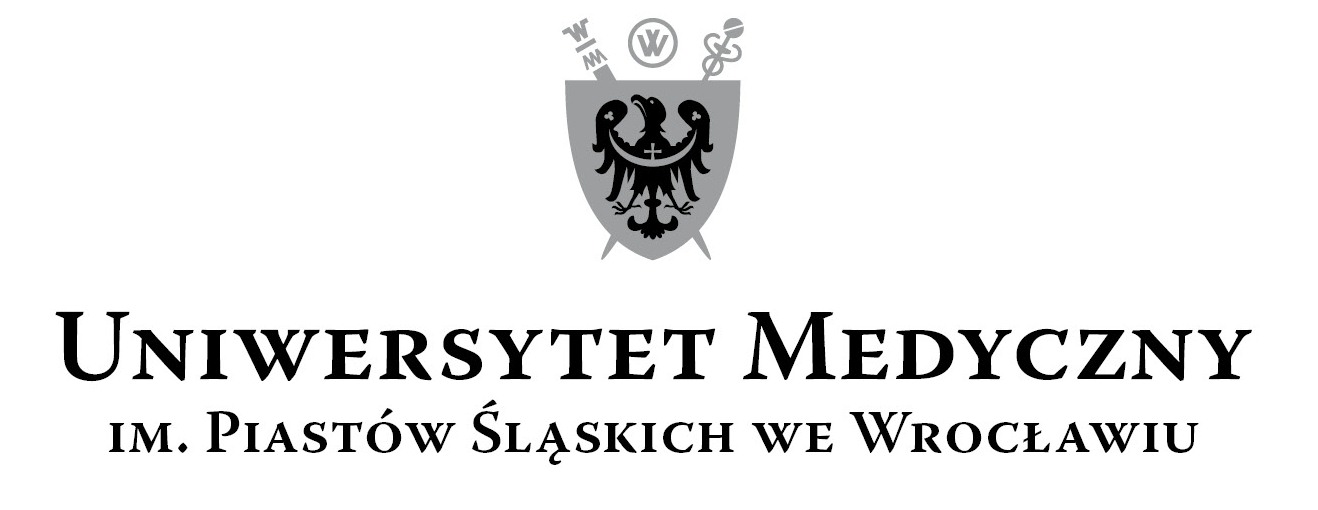 50-367 Wrocław, ul. Pasteura 1Zespół ds. Zamówień Publicznych UMWul. Marcinkowskiego 2-6; 50-368 Wrocławe-mail: monika.komorowska@umed.wroc.plSPECYFIKACJA ISTOTNYCH WARUNKÓW ZAMÓWIENIA (SIWZ)Ubezpieczenie Następstw Nieszczęśliwych Wypadków i Odpowiedzialności Cywilnej dla Studentów i Doktorantów Uniwersytetu Medycznego we Wrocławiu na lata 2019 – 2021 z możliwością przedłużenia do 2023 roku66516500-5 Usługi ubezpieczenia odpowiedzialności cywilnej w związku z wykonywanym zawodem, 66516400-4 Usługi ubezpieczenia od ogólnej odpowiedzialności cywilnej, 66512100-3 Usługi ubezpieczenia od następstw nieszczęśliwych wypadków, 66512210-7 Usługi dobrowolnego ubezpieczenia zdrowotnego.Termin składania i otwarcia ofert:termin składania ofert: do 17.07.2019 r. godzina 09:00termin otwarcia ofert: 17.07.2019 r. godzina 10:00                        Zatwierdzam Z upoważnienia RektoraKanclerz UMWMgr Iwona Janus ZamawiającyUniwersytet Medyczny im. Piastów Śląskich we Wrocławiu Wybrzeże L. Pasteura 1, 50-367 Wrocławwww.umed.wroc.pl PostępowaniePostępowanie prowadzone jest zgodnie z przepisami Ustawy z dnia 29 stycznia 2004 roku - Prawo zamówień publicznych (tekst jedn. - Dz. U. z 2018 r. poz. 1986, z późn. zm.), zwanej dalej „Pzp”. Postępowanie prowadzone jest w trybie przetargu nieograniczonego (podst. prawna: art. 10 st. 1 oraz art. 39-46 Pzp).Postępowanie prowadzone jest w trybie przewidzianym art. 24aa Pzp, 
tj. z zastosowaniem tzw. „procedury odwróconej”.Do czynności podejmowanych przez Zamawiającego i Wykonawców stosować się będzie przepisy ustawy z dnia 23 kwietnia 1964 r. – Kodeks cywilny  (tekst jedn. - Dz. U. z 2018 r., poz. 1025, z późn. zm.), jeżeli przepisy Pzp nie stanowią inaczej.Przedmiot zamówieniaPrzedmiotem postępowania jest ubezpieczenie od następstw nieszczęśliwych wypadków (NNW) oraz z tytułu odpowiedzialności cywilnej (OC) studentów i doktorantów Uniwersytetu Medycznego we Wrocławiu, w tym studentów Uniwersytetu Trzeciego Wieku, a także osób spoza Uczelni, w szczególności studentów przyjeżdżający w ramach studenckich praktyk 
z innych uczelni polskich i zagranicznych, na podstawie umów i porozumień oraz studentów i doktorantów działających w ramach uczelnianych organizacji studenckich/doktoranckich w szczególności w Kołach Naukowych na warunkach opisanych w załączniku nr 1 do SIWZ.Wspólny słownik zamówień (CPV):66516500-5 Usługi ubezpieczenia odpowiedzialności cywilnej w związku z wykonywanym zawodem, 55616400-4 Usługi ubezpieczenia od ogólnej odpowiedzialności cywilnej, 66512100-3 Usługi ubezpieczenia od następstw nieszczęśliwych wypadków, 66512210-7 Usługi dobrowolnego ubezpieczenia zdrowotnego Termin wykonania zamówieniaUmowa zostanie zawarta na okres 2 lat, od dnia 1 października 2019 do 30 września 2021 z możliwością przedłużenia do 30 września 2023 roku, zgodnie z Opisem Przedmiotu Zamówienia (załącznik nr 1).Odpowiedzialność Odpowiedzialność w stosunku do danego ubezpieczonego przypada od następnego dnia po złożeniu i opłaceniu składki i trwa do końca danego okresu ubezpieczenia, przy czym w odniesieniu do osób, które złożą deklarację przystąpienia do ubezpieczenia oraz dokonają opłaty składki do 30 listopada włącznie każdego roku akademickiego, odpowiedzialność przypada od 1 października 2019 i odpowiednio w latach kolejnych i trwa do końca danego okresu ubezpieczenia. Zamówienia, o których mowa w art. 67 ust. 1 pkt. 6 PzpZamawiający nie przewiduje możliwości udzielania zamówień, o których mowa w art. 67 ust. 1 pkt. 6 Pzp.Przetwarzanie danych osobowychZgodnie z art. 13 ust. 1 i 2 rozporządzenia Parlamentu Europejskiego i Rady (UE) 2016/679 z dnia 27 kwietnia 2016 r. w sprawie ochrony osób fizycznych w związku z przetwarzaniem danych osobowych i w sprawie swobodnego przepływu takich danych oraz uchylenia dyrektywy 95/46/WE (ogólne rozporządzenie o ochronie danych, Dz. Urz. UE L 119 z 04.05.2016, str. 1), dalej „RODO”, Zamawiający informuje, że: administratorem danych osobowych Wykonawców i osób uczestniczących w przedmiotowym postępowaniu jest Zamawiający;Zamawiający wyznaczył Inspektora Ochrony Danych, z którym można się kontaktować w sprawach dotyczących przetwarzania danych osobowych pod adresem e-mail: iod@umed.wroc.pl;dane osobowe Wykonawców i osób uczestniczących w przedmiotowym postępowaniu przetwarzane będą na podstawie art. 6 ust. 1 lit. c RODO w celu związanym z przedmiotowym postępowaniem o udzielenie zamówienia publicznego;odbiorcami danych osobowych Wykonawców i osób uczestniczących w przedmiotowym postępowaniu będą osoby lub podmioty, którym udostępniona zostanie dokumentacja postępowania w oparciu o art. 8 oraz art. 96 ust. 3 Pzp;  dane osobowe osób uczestniczących w przedmiotowym postępowaniu będą przechowywane, zgodnie z art. 97 ust. 1 Pzp, przez okres 4 lat od dnia zakończenia postępowania o udzielenie zamówienia, a jeżeli czas trwania umowy przekracza 4 lata, okres przechowywania obejmuje cały czas trwania umowy;obowiązek podania przez Wykonawcę danych osobowych bezpośrednio jego dotyczących oraz danych osób uczestniczących w postępowaniu jest wymogiem ustawowym określonym w przepisach Pzp, związanym z udziałem w postępowaniu o udzielenie zamówienia publicznego; konsekwencje niepodania określonych danych wynikają z Pzp;  w odniesieniu do danych osobowych osób uczestniczących w przedmiotowym postępowaniu decyzje nie będą podejmowane w sposób zautomatyzowany, stosowanie do art. 22 RODO;osoby uczestniczące w przedmiotowym postępowaniu posiadają:na podstawie art. 15 RODO prawo dostępu do danych osobowych bezpośrednio ich dotyczących. W przypadku gdy wykonanie przez Zamawiającego obowiązków, o których mowa w art. 15 ust. 1-3 RODO, wymagałoby niewspółmiernie dużego wysiłku, Zamawiający może żądać od osoby, której dane dotyczą, wskazania dodatkowych informacji mających na celu sprecyzowanie żądania, w szczególności podania nazwy lub daty postępowania o udzielenie zamówienia publicznego. 
W przypadku zakończonego postępowania o udzielenie zamówienia, gdy wykonanie przez Zamawiającego obowiązków, o których mowa w art. 15 ust. 1-3 RODO, wymagałoby niewspółmiernie dużego wysiłku, Zamawiający może żądać od osoby, której dane dotyczą, wskazania dodatkowych informacji mających w szczególności na celu sprecyzowanie nazwy lub daty zakończonego postępowania;na podstawie art. 16 RODO prawo do sprostowania przez Wykonawcę uczestniczącego w przedmiotowym postępowaniu danych osobowych (skorzystanie z prawa do sprostowania nie może skutkować zmianą wyniku postępowania o udzielenie zamówienia publicznego ani zmianą postanowień umowy w zakresie niezgodnym z Pzp oraz nie może naruszać integralności protokołu oraz jego załączników);na podstawie art. 18 RODO prawo żądania od administratora ograniczenia przetwarzania danych osobowych z zastrzeżeniem przypadków, o których mowa w art. 18 ust. 2 RODO (prawo do ograniczenia przetwarzania nie ma zastosowania w odniesieniu do przechowywania, w celu zapewnienia korzystania ze środków ochrony prawnej lub w celu ochrony praw innej osoby fizycznej lub prawnej, lub z uwagi na ważne względy interesu publicznego Unii Europejskiej lub państwa członkowskiego). Wystąpienie z żądaniem, o którym mowa w art. 18 ust. 1 RODO, nie ogranicza przetwarzania danych osobowych do czasu zakończenia postępowania o udzielenie zamówienia publicznego;  prawo do wniesienia skargi do Prezesa Urzędu Ochrony Danych Osobowych, gdy uzna, że przetwarzanie danych osobowych dotyczących wykonawców i uczestników przedmiotowego zamówienia narusza przepisy RODO;nie przysługuje Wykonawcy i osobom uczestniczącym w przedmiotowym postępowaniu:w związku z art. 17 ust. 3 lit. b, d lub e RODO prawo do usunięcia danych osobowych;prawo do przenoszenia danych osobowych, o którym mowa w art. 20 RODO;na podstawie art. 21 RODO prawo sprzeciwu, wobec przetwarzania danych osobowych, gdyż podstawą prawną przetwarzania danych osobowych Wykonawców i osób uczestniczących w przedmiotowym postępowaniu jest art. 6 ust. 1 lit. c RODO. Dopuszczalność składania ofert częściowych/ wariantowychNie dopuszcza się składania ofert częściowychNie dopuszcza się składania ofert wariantowychWarunki udziału w postępowaniu W postępowaniu mogą brać udział wyłącznie Wykonawcy, którzy nie podlegają wykluczeniu z postępowania na podstawie:Przesłanek obligatoryjnych wskazanych w art. 24 ust. 1 pkt.12-23 Pzp.Zamawiający nie przewiduje wykluczenia Wykonawcy na podstawie przesłanek, o których mowa w art. 24 ust. 5 Pzp.O udzielenie zamówienia mogą ubiegać się Wykonawcy, którzy:Nie podlegają wykluczeniu,Spełniają warunki udziału w postępowaniu, w zakresie w jakim zostały określone przez Zamawiającego.Wykonawcy ubiegający się o zamówienie publiczne muszą spełniać warunki udziału w postępowaniu dotyczące:Kompetencji lub uprawnień do prowadzenia określonej działalności zawodowej, o ile wynika to z odrębnych przepisów;Zamawiający uzna warunek za spełniony, jeśli Wykonawca posiada zezwolenie lub inny dokument potwierdzający, że Wykonawca uprawniony jest do prowadzenia działalności ubezpieczeniowej w zakresie co najmniej pokrywającym się z przedmiotem zamówienia.Posiadania zdolności technicznej lub zawodowej	Zamawiający uzna warunek za spełniony, jeśli wykonawca w okresie ostatnich trzech lat przed upływem terminu składania ofert, a jeżeli okres prowadzenia działalności jest krótszy - w tym okresie, wykonał, a w wypadku świadczeń okresowych lub ciągłych wykonuje min. dwie umowy grupowego ubezpieczenia OC i dwie umowy grupowego ubezpieczenia NNW studentów obejmujące w co najmniej jednym roku polisowym w wykazywanym przez wykonawcę okresie średniomiesięcznie co najmniej 500 osób każda. Warunek zostanie spełniony również, gdy dotyczy grup posiadających zawarte jednocześnie ubezpieczenia OC i NNW, 
z zastrzeżeniem zapisów dotyczących ilości osób objętych poszczególnymi rodzajami ubezpieczenia. Sytuacji ekonomicznej i finansowej: Zamawiający nie wyznacza szczegółowych warunków w tym zakresie; Wykonawca potwierdza spełnienie warunku składając Jednolity Europejski Dokument Zamówienia. Poleganie na innych podmiotachWykonawca w celu potwierdzenia spełniania warunków udziału w postępowaniu może polegać na zdolnościach technicznych lub zawodowych innych podmiotów, niezależnie od charakteru prawnego stosunków łączących Wykonawcę z tymi podmiotami. W takim wypadku Wykonawca zobowiązany jest wykazać Zamawiającemu, że realizując zamówienie będzie dysponował zasobami tych podmiotów, w szczególności okazując zobowiązanie tych podmiotów do oddania mu do dyspozycji zasobów niezbędnych do realizacji zamówienia. Wykonawca, który polega na zdolnościach innych podmiotów, musi udowodnić Zamawiającemu, że realizując zamówienie, będzie dysponował niezbędnymi zasobami tych podmiotów, w szczególności przedstawiając zobowiązanie tych podmiotów do oddania mu do dyspozycji niezbędnych zasobów na potrzeby realizacji zamówienia.Zamawiający ocenia, czy udostępniane Wykonawcy przez inne podmioty zdolności techniczne lub zawodowe, pozwalają na wykazanie przez Wykonawcę spełniania warunków udziału w postępowaniu oraz bada, czy nie zachodzą wobec tego podmiotu podstawy wykluczenia, o których mowa w art. 24 ust. 1 pkt 13-22 Pzp.W odniesieniu do warunków dotyczących wykształcenia, kwalifikacji zawodowych lub doświadczenia, Wykonawcy mogą polegać na zdolnościach innych podmiotów, jeśli podmioty te zrealizują usługi, do realizacji których te zdolności są wymagane. Jeżeli zdolności techniczne lub zawodowe podmiotu, o którym mowa w pkt. 11.1, nie potwierdzają spełnienia przez Wykonawcę warunków udziału w postępowaniu lub zachodzą wobec tych podmiotów podstawy wykluczenia, Zamawiający żąda, aby Wykonawca w terminie określonym przez Zamawiającego:zastąpił ten podmiot innym podmiotem lub podmiotami lub zobowiązał się do osobistego wykonania zamówienia, jeżeli wykaże zdolności techniczne lub zawodowe, o których mowa w pkt. 10.3.2.PodwykonawcyWykonawca może powierzyć wykonanie części zamówienia podwykonawcy.Zamawiający nie zastrzega obowiązku osobistego wykonania przez Wykonawcę kluczowych części zamówienia.Zamawiający żąda wskazania przez Wykonawcę części zamówienia, których wykonanie zamierza powierzyć podwykonawcom, i podania przez Wykonawcę firm podwykonawców.Jeżeli zmiana albo rezygnacja z podwykonawcy dotyczy podmiotu, na którego zasoby Wykonawca powoływał się, na zasadach określonych w art. 22a ust. 1 Pzp (pkt. 11.1 Siwz), w celu wykazania spełniania warunków udziału w postępowaniu, Wykonawca jest obowiązany wykazać Zamawiającemu, że proponowany inny podwykonawca lub Wykonawca samodzielnie spełnia je w stopniu nie mniejszym niż podwykonawca, na którego zasoby Wykonawca powoływał się w trakcie postępowania o udzielenie zamówienia.Jeżeli powierzenie podwykonawcy wykonania części zamówienia na usługi następuje w trakcie jego realizacji, Wykonawca na żądanie Zamawiającego przedstawia oświadczenie, o którym mowa w art. 25a ust. 1 Pzp (pkt. 14.1 Siwz), lub oświadczenia lub dokumenty potwierdzające brak podstaw wykluczenia wobec tego podwykonawcy. Jeżeli Zamawiający stwierdzi, że wobec danego podwykonawcy zachodzą podstawy wykluczenia, Wykonawca obowiązany jest zastąpić tego podwykonawcę lub zrezygnować z powierzenia wykonania części zamówienia podwykonawcy.Postanowienie pkt. 12.5 i 12.6 stosuje się wobec dalszych podwykonawców.Powierzenie wykonania części zamówienia podwykonawcom nie zwalnia Wykonawcy z odpowiedzialności za należyte wykonanie tego zamówienia.Wspólne ubieganie się Wykonawców o udzielenie zamówienia.Wykonawcy mogą wspólnie ubiegać się o udzielenie niniejszego zamówienia (np. w formie spółki cywilnej lub konsorcjum). W tym wypadku ustanawiają pełnomocnika do reprezentowania ich w postępowaniu o udzielenie zamówienia albo reprezentowania w postępowaniu i zawarcia umowy w sprawie zamówienia publicznego. Przepisy dotyczące Wykonawcy stosuje się odpowiednio do Wykonawców wspólnie ubiegających się o udzielenie zamówienia. W razie wyboru oferty Wykonawców wspólnie ubiegających się o udzielenie zamówienia Zamawiający zastrzega sobie prawo żądania, przed zawarciem umowy w sprawie zamówienia publicznego, umowy regulującej współpracę tych podmiotów.   W wypadku Wykonawców wspólnie ubiegających się o udzielenie zamówienia na podstawie art. 23 Pzp, warunek, o którym mowa w pkt. 10.2.1 jest spełniony, gdy żaden z podmiotów, składających wspólną ofertę nie podlega wykluczeniu, warunek, o którym mowa w pkt. 10.3.1 jest spełniony, gdy każdy z podmiotów, składających wspólną ofertę spełnia go, a warunek, o którym mowa w pkt. 10.3.2, jest spełniony, gdy podmioty składające wspólną ofertę spełniają go łącznie.Oświadczenia i dokumenty wymagane dla potwierdzenia spełnienia warunków udziału w postępowaniu oraz braku podstaw wykluczenia.Jednolity Europejski Dokument ZamówieniaWraz z ofertą Wykonawca składa oświadczenie w formie jednolitego europejskiego dokumentu zamówienia (JEDZ). Wzór oświadczenia stanowi Załącznik nr 7 do SIWZ.Wstępna ocena spełnienia warunków udziału w postępowaniu oraz braku podstaw wykluczenia dokonane zostanie w oparciu o jednolity europejski dokument zamówienia wg formuły spełnia/nie spełnia.W wypadku wspólnego ubiegania się o zamówienie przez Wykonawców, jednolity dokument składa każdy z Wykonawców wspólnie ubiegających się o zamówienie. Dokumenty te potwierdzają spełnianie warunków udziału w  postępowaniu oraz brak podstaw wykluczenia w zakresie, w którym każdy z Wykonawców wykazuje spełnianie warunków udziału w  postępowaniu oraz brak podstaw wykluczenia.Wykonawca, który zamierza powierzyć wykonanie części zamówienia podwykonawcom, w celu wykazania braku istnienia wobec nich podstaw wykluczenia z udziału w postępowaniu składa jednolite dokumenty dotyczące podwykonawców.Wykonawca, który powołuje się na zasoby innych podmiotów, w celu wykazania braku istnienia wobec nich podstaw wykluczenia, oraz spełniania, w zakresie, w jakim powołuje się na ich zasoby, warunków udziału w postępowaniu, składa także jednolite dokumenty dotyczące tych podmiotów.Przynależność do grupy kapitałowejW celu wykazania braku podstawy do wykluczenia, określonej w art. 24 ust. 1 pkt. 23 Pzp, Zamawiający wymaga złożenia oświadczenia o przynależności albo braku przynależności do tej samej grupy kapitałowej. W przypadku przynależności do tej samej grupy kapitałowej Wykonawca może złożyć  wraz z oświadczeniem dokumenty bądź informacje potwierdzające, że powiązania z innym Wykonawcą nie prowadzą do zakłócenia konkurencji w postępowaniu;Oświadczenie o przynależności lub braku przynależności do tej samej grupy kapitałowej, Wykonawca składa w terminie 3 dni od dnia zamieszczenia na stronie internetowej informacji, o której mowa w art. 86 ust. 5 Pzp. W przypadku Wykonawców występujących wspólnie oświadczenie składa każdy z Wykonawców.Pozostałe dokumentyPrzed udzieleniem zamówienia Zamawiający wezwie Wykonawcę, którego oferta została oceniona najwyżej, do złożenia w wyznaczonym terminie, nie krótszym niż 10 dni, aktualnych na dzień złożenia oświadczeń i dokumentów potwierdzających spełnienie warunków udziału w postępowaniu oraz braku podstaw do wykluczenia, tj.:Zezwolenia na prowadzenie działalności ubezpieczeniowej na terenie RP, zgodnie z ustawą z dnia 11.09.2015 o działalności ubezpieczeniowej i reasekuracyjnej (tekst jedn. – Dz. U. z 2019 r., poz. 381), w zakresie, co najmniej pokrywającym się z przedmiotem zamówienia. W przypadku prowadzenia działalności na podstawie innej niż zezwolenie Wykonawca przedkłada inny dokument potwierdzający jednoznacznie, że Wykonawca uprawniony jest do wykonywania działalności ubezpieczeniowej na terenie Rzeczypospolitej Polskiej w zakresie odpowiadającym przedmiotowi zamówienia.Wykazu usług wykonanych, a w przypadku świadczeń okresowych lub ciągłych również wykonywanych, w okresie ostatnich 3 lat przed upływem terminu składania ofert, a jeżeli okres prowadzenia działalności jest krótszy - w tym okresie, wraz z podaniem ich wartości, przedmiotu, dat wykonania i podmiotów, na rzecz których usługi zostały wykonane, oraz załączeniem dowodów określających czy te usługi zostały wykonane lub są wykonywane należycie, przy czym dowodami, o których mowa, są referencje bądź inne dokumenty wystawione przez podmiot, na rzecz którego usługi były wykonywane, a w przypadku świadczeń okresowych lub ciągłych są wykonywane, a jeżeli z uzasadnionej przyczyny o obiektywnym charakterze Wykonawca nie jest w stanie uzyskać tych dokumentów - oświadczenie Wykonawcy; w przypadku świadczeń okresowych lub ciągłych nadal wykonywanych referencje bądź inne dokumenty potwierdzające ich należyte wykonywanie powinny być wydane nie wcześniej niż 3 miesiące przed upływem terminu składania ofert (wzór Wykazu stanowi załącznik nr 3 do SIWZ).Informacji z Krajowego Rejestru Karnego w zakresie określonym w art. 24 ust. 1 pkt 13, 14 i 21 Pzp, wystawionej nie wcześniej niż 6 miesięcy przed upływem terminu składania ofert;Oświadczenia Wykonawcy o braku wydania wobec niego prawomocnego wyroku sądu lub ostatecznej decyzji administracyjnej o zaleganiu z uiszczaniem podatków, opłat lub składek na ubezpieczenia społeczne lub zdrowotne albo – w przypadku wydania takiego wyroku lub decyzji - dokumentów potwierdzających dokonanie płatności tych należności wraz z ewentualnymi odsetkami lub grzywnami lub zawarcie wiążącego porozumienia w sprawie spłat tych należności;Oświadczenia Wykonawcy o braku orzeczenia wobec niego tytułem środka zapobiegawczego zakazu ubiegania się o zamówienia publiczne.Zamawiający żąda od Wykonawcy, który polega na zdolnościach innych podmiotów na zasadach określonych w art. 22a Pzp, przedstawienia w odniesieniu do tych podmiotów dokumentów wymienionych w ppkt. 14.3.3. – 14.3.5 SIWZ.Dokumenty z elementem zagranicznymJeżeli Wykonawca ma siedzibę lub miejsce zamieszkania poza terytorium Rzeczypospolitej Polskiej, zamiast dokumentów, o których mowa w pkt. 14.3.3., składa informację z odpowiedniego rejestru albo, w przypadku braku takiego rejestru, inny równoważny dokument wydany przez właściwy organ sądowy lub administracyjny kraju, w którym Wykonawca ma siedzibę lub miejsce zamieszkania lub miejsce zamieszkania ma osoba, której dotyczy informacja albo dokument, w zakresie określonym w art. 24 ust. 1 pkt. 13, 14 i 21 Pzp.Dokumenty, o których mowa w pkt. 15.1, powinny być wystawione nie wcześniej niż 6 miesięcy przed upływem terminu składania ofert.Jeżeli w kraju, w którym Wykonawca ma siedzibę lub miejsce zamieszkania lub miejsce zamieszkania ma osoba, której dokument dotyczy, nie wydaje się dokumentów, o których mowa w pkt. 15.1, zastępuje się je dokumentem zawierającym odpowiednio oświadczenie Wykonawcy, ze wskazaniem osoby albo osób uprawnionych do jego reprezentacji, lub oświadczenie osoby, której dokument miał dotyczyć, złożone przed notariuszem lub przed organem sądowym, administracyjnym albo organem samorządu zawodowego lub gospodarczego właściwym ze względu na siedzibę lub miejsce zamieszkania wykonawcy lub miejsce zamieszkania tej osoby. Zapis pkt. 15.2 stosuje się.W wypadku wątpliwości co do treści dokumentu złożonego przez Wykonawcę, Zamawiający może zwrócić się do właściwych organów odpowiednio kraju, w którym Wykonawca ma siedzibę lub miejsce zamieszkania lub miejsce zamieszkania ma osoba, której dokument dotyczy, o udzielenie niezbędnych informacji dotyczących tego dokumentu.Wykonawca mający siedzibę na terytorium Rzeczypospolitej Polskiej, w odniesieniu do osoby mającej miejsce zamieszkania poza terytorium Rzeczypospolitej Polskiej, której dotyczy dokument wskazany w pkt. 14.3.3, składa dokument, o którym mowa w pkt. 15.1, w zakresie określonym w art. 24 ust. 1 pkt 14 i 21 Pzp. Jeżeli w kraju, w którym miejsce zamieszkania ma osoba, której dokument miał dotyczyć, nie wydaje się takich dokumentów, zastępuje się go dokumentem zawierającym oświadczenie tej osoby złożonym przed notariuszem lub przed organem sądowym, administracyjnym albo organem samorządu zawodowego lub gospodarczego właściwym ze względu na miejsce zamieszkania tej osoby. Zapis pkt. 15.2 stosuje się.W przypadku wątpliwości co do treści dokumentu złożonego przez Wykonawcę, Zamawiający może zwrócić się do właściwych organów kraju, w którym miejsce zamieszkania ma osoba, której dokument dotyczy, o udzielenie niezbędnych informacji dotyczących tego dokumentu.Wykonawca, który podlega wykluczeniu na podstawie art. 24 ust. 1 pkt. 13 i 14 oraz 16–20, może przedstawić, w ramach tzw. „procedury samooczyszczenia się”, dowody na to, że podjęte przez niego środki są wystarczające do wykazania jego rzetelności, w szczególności udowodnić naprawienie szkody wyrządzonej przestępstwem lub przestępstwem skarbowym, zadośćuczynienie pieniężne za doznaną krzywdę lub naprawienie szkody, wyczerpujące wyjaśnienie stanu faktycznego oraz współpracę z organami ścigania oraz podjęcie konkretnych środków technicznych, organizacyjnych i kadrowych, które są odpowiednie dla zapobiegania dalszym przestępstwom lub przestępstwom skarbowym lub nieprawidłowemu postępowaniu Wykonawcy. Postanowienia zdania pierwszego nie stosuje się, jeżeli wobec Wykonawcy, będącego podmiotem zbiorowym, orzeczono prawomocnym wyrokiem sądu zakaz ubiegania się o udzielenie zamówienia oraz nie upłynął określony w tym wyroku okres obowiązywania tego zakazu. Wykonawca nie podlega wykluczeniu, jeżeli Zamawiający, uwzględniając wagę i szczególne okoliczności czynu Wykonawcy, uzna za wystarczające przedstawione dowody.Forma dokumentów i oświadczeń.Oświadczenie, o którym mowa w pkt. 14.1., składane jest w oryginale.Forma dokumentów i oświadczeń, o których mowa w pkt. 14.2 i 14.3 oraz 15:Dokumenty lub oświadczenia składane są w oryginale w postaci dokumentu elektronicznego lub w elektronicznej kopii dokumentu lub oświadczenia poświadczonej za zgodność z oryginałem;Poświadczenie za zgodność z oryginałem elektronicznej kopii dokumentu lub oświadczenia, następuje przy użyciu kwalifikowanego podpisu elektronicznego;Poświadczenia za zgodność z oryginałem dokonuje odpowiednio Wykonawca, podmiot, na którego zdolnościach polega Wykonawca, Wykonawcy wspólnie ubiegający się o udzielenie zamówienia publicznego albo podwykonawca, w zakresie dokumentów lub oświadczeń, które każdego z nich dotyczą; Zamawiający może żądać przedstawienia oryginału lub notarialnie poświadczonej kopii dokumentów lub oświadczeń wyłącznie wtedy, gdy złożona kopia jest nieczytelna lub budzi wątpliwości co do jej prawdziwości. Dokumenty lub oświadczenia sporządzone w języku obcym są składane wraz 
z tłumaczeniem na język polski.  W zakresie nieuregulowanym w SIWZ, zastosowanie mają przepisy rozporządzenia Ministra Rozwoju z dnia 26. 07. 2016 r. w sprawie rodzajów dokumentów, jakich może żądać zamawiający od wykonawcy w postępowaniu o udzielenie zamówienia (Dz. U. z 2016 r., poz. 1126, z późn. zm.) oraz Rozporządzenia Ministra Przedsiębiorczości i Technologii z dnia 16 października 2018 r. zmieniające rozporządzenie w sprawie rodzajów dokumentów, jakich może żądać zamawiający od wykonawcy w postępowaniu o udzielenie zamówienia (Dz. U. z 2018 r., poz. 1993).Wadium. Przed upływem terminu składania ofert, Zamawiający wymaga wniesienia wadium. Wykonawca wniesie wadium w kwocie 5 000 zł (pięć tysięcy złotych). Wadium może być wniesione w następującej formie: pieniądzu poręczeniu bankowym lub poręczeniu spółdzielczej kasy oszczędnościowo – kredytowej, z tym, że poręczenie kasy jest zawsze poręczeniem pieniężnym;gwarancji bankowej;gwarancji ubezpieczeniowej;poręczeniach udzielanych przez podmioty, o których mowa w art. 6b ust 5 pkt. 2 ustawy z dnia 9 listopada 2000 r. o utworzeniu Polskiej Agencji Rozwoju Przedsiębiorczości (tekst jednolity Dz. U. z 2019 r. poz. 310). Wadium wnoszone w pieniądzu: Wadium należy wpłacić przelewem na rachunek bankowy zamawiającegoNr konta: 72 1090 2402 0000 0006 3000 0428Bank: Santander Bank Polska S.A. IV Oddział we WrocławiuTytuł przelewu: Ubezpieczenie Następstw Nieszczęśliwych Wypadków i Odpowiedzialności Cywilnej Studentów i Doktorantów Uniwersytetu Medycznego we Wrocławiu na lata 2019 – 2021 z możliwością przedłużenia do 2023 roku.Wadium uznane jest za wniesione z chwilą wpływu środków na konto Zamawiającego. Do oferty zaleca się dołączyć oryginał lub potwierdzoną za zgodność z oryginałem kopię polecenia przelewu na konto Zamawiającego Wniesienie wadium w pieniądzu, za pomocą przelewu bankowego, Zamawiający będzie uważał za skuteczne tylko wówczas, gdy bank prowadzący rachunek Zamawiającego potwierdzi, że otrzymał taki przelew przed upływem terminu składania ofert.Wadium wnoszone w innej formie niż pieniężnaW przypadku, gdy wadium wnoszone jest w formie innej niż pieniężna (gwarancji, poręczenia), powinno być wniesione w oryginale w postaci elektronicznej przed upływem terminu składania ofert.Treść dokumentu wadialnego powinna zawierać:jednoznaczne wskazanie (nazwa, siedziba) dającego zlecenie (Wykonawcy), beneficjenta gwarancji/ poręczenia (Zamawiającego) oraz gwaranta/poręczyciela,wskazanie zabezpieczanej wierzytelności,kwotę zabezpieczenia,termin ważności gwarancji/ poręczenia, nie krótszy niż termin związania ofertą, oświadczenie gwaranta/ poręczyciela o nieodwołalności zabezpieczenia w okresie jego ważności,zobowiązanie gwaranta/ poręczyciela do bezwarunkowej zapłaty kwoty gwarancji/ poręczenia na pierwsze pisemne żądanie Zamawiającego.Wadium wnoszone w formie gwarancji lub poręczenia powinno być wykonalne na terytorium Rzeczypospolitej Polskiej.Zwrot wadium.Zamawiający zwraca wadium wszystkim Wykonawcom niezwłocznie po wyborze oferty najkorzystniejszej lub unieważnieniu postępowania, z wyjątkiem Wykonawcy, którego oferta została wybrana jako najkorzystniejsza, z zastrzeżeniem pkt. 16.4.6.Wykonawcy, którego oferta została wybrana jako najkorzystniejsza, Zamawiający zwraca wadium niezwłocznie po zawarciu umowy w sprawie zamówienia publicznego oraz wniesieniu zabezpieczenia należytego wykonania umowy, jeżeli jego wniesienia żądano.Zamawiający zwraca niezwłocznie wadium na wniosek Wykonawcy, który wycofał ofertę przed upływem terminu składania ofert.Zamawiający żąda ponownego wniesienia wadium przez Wykonawcę, któremu zwrócono wadium na podstawie pkt. 16.4.1, jeżeli w wyniku rozstrzygnięcia odwołania jego oferta została wybrana jako najkorzystniejsza. Wykonawca wnosi wadium w terminie określonym przez Zamawiającego.Jeżeli wadium wniesiono w pieniądzu, Zamawiający zwraca je wraz z odsetkami wynikającymi z umowy rachunku bankowego, na którym było ono przechowywane, pomniejszone o koszty prowadzenia rachunku bankowego oraz prowizji bankowej za przelew pieniędzy na rachunek bankowy wskazany przez Wykonawcę.Zamawiający zatrzymuje wadium wraz z odsetkami, jeżeli Wykonawca w odpowiedzi na wezwanie, o którym mowa w art. 26 ust. 3 i 3a Pzp, z przyczyn leżących po jego stronie, nie złożył oświadczeń lub dokumentów potwierdzających okoliczności, o których mowa w art. 25 ust. 1 Pzp, oświadczenia, o którym mowa w art. 25a ust. 1, pełnomocnictw lub nie wyraził zgody na poprawienie omyłki, o której mowa w art. 87 ust. 2 pkt. 3 Pzp, co spowodowało brak możliwości wybrania oferty złożonej przez Wykonawcę jako najkorzystniejszej.Zamawiający zatrzymuje wadium wraz z odsetkami, jeżeli Wykonawca, którego oferta została wybrana:odmówił podpisania umowy w sprawie zamówienia publicznego na warunkach określonych w ofercie;zawarcie umowy w sprawie zamówienia publicznego stało się niemożliwe z przyczyn leżących po stronie Wykonawcy.Osoba uprawniona do porozumiewania się z Wykonawcami.Monika Komorowska – Zespół ds. Zamówień Publicznych UMW, fax. 71 / 784-00-45; e-mail: monika.komorowska@umed.wroc.plSposób porozumiewania się Zamawiającego z Wykonawcami.W postępowaniu o udzielenie zamówienia  komunikacja między Zamawiającym a Wykonawcami, w szczególności składanie ofert oraz oświadczeń w tym oświadczenia składanego na formularzu jednolitego europejskiego dokumentu zamówienia odbywa się za pomocą środka komunikacji elektronicznej, tj. platformy do elektronicznej obsługi zamówień publicznych Zamawiającego (zwanej dalej „Platformą”) dostępnej pod adresem: https://umed-wroc.logintrade.netOferty oraz oświadczenia, w tym jednolity europejski dokument zamówienia sporządza się, pod rygorem nieważności, w postaci elektronicznej i opatruje się kwalifikowanym podpisem elektronicznym.Za prawidłowe złożenie oferty za pomocą środków komunikacji elektronicznej uważać się będzie jej prawidłowe złożenie na Platformie dostępnej pod adresem https://umed-wroc.logintrade.net/rejestracja/ustawowe.html w wierszu oznaczonym tytułem oraz znakiem sprawy zgodnym z niniejszym postępowaniem. Korzystanie z Platformy przez Wykonawcę jest bezpłatne.Do połączenia używany jest szyfrowany protokół HTTPS. Szyfrowanie danych odbywa się przy pomocy protokołu SSL. Certyfikat SSL zapewnia poufność transmisji danych przesyłanych przez Internet.Wykonawca zamierzający wziąć udział w postępowaniu o udzielenie zamówienia publicznego, musi posiadać konto na Platformie. Wykonawca posiadający konto na Platformie ma dostęp do możliwości złożenia, zmiany, wycofania oferty, a także do funkcjonalności pozwalających na zadawanie pytań do treści Siwz oraz komunikację z Zamawiającym w pozostałych obszarach. Wymagania techniczne wysyłania i odbierania dokumentów elektronicznych, elektronicznych kopii dokumentów i oświadczeń oraz informacji przekazywanych przy użyciu Platformy: Dopuszczalne przeglądarki internetowe:Internet Explorer 8, Internet Explorer 9, Internet Explorer 10, Internet Explorer 11Google Chrome 31Mozilla Firefox 26Opera 18Pozostałe wymagania techniczne:dostęp do sieci Internetzainstalowana wtyczka flash - flash player - dotyczy Zamawiajacegoobsługa przez przeglądarkę protokołu XMLHttpRequest - ajaxwłączona obsługa JavaScriptzalecana szybkość łącza internetowego powyżej 500 KB/szainstalowany Acrobat Readerzainstalowane środowisko uruchomieniowe Java - Java SE Runtime Environment 6 Update 24 lub nowszyW przypadku aukcji z podpisem elektronicznym dopuszczalne są przeglądarki internetowe:dla Windows Vista: Internet Explorer 8, Internet Explorer 9dla Windows 7: Internet Explorer 9, Internet Explorer 11dla Windows 8: Internet Explorer 11dla Windows 10: Internet Explorer 11Wspierane są rozwiązania dostarczane przez firmy:Polskie Centrum Certyfikacji Elektronicznej Sigillum Polskiej Wytwórni Papierów Wartościowych S.A.Centrum Obsługi Podpisu Elektronicznego Szafir Krajowej Izby Rozliczeniowej S.A.Powszechne Centrum Certyfikacji Certum firmy Unizeto Technologies SA.Kwalifikowane Centrum certyfikacji Kluczy CenCert firmy Safe Technologies S.A.Dopuszczalne formaty przesyłanych danychimage/bmp, image/x-windows-bmp, application/msword, application/drafting, image/gif, application/x-compressed, application/x-gzip, multipart/x-gzip, image/jpeg, image/pjpeg, application/x-latex, application/pdf, image/pict, image/png, application/mspowerpoint, application/postscript, application/rtf, application/x-rtf, text/richtext, image/tiff, image/x-tiff, application/mswrite, application/excel, application/x-excel, application/vnd.ms-excel, application/x-msexcel, application/vnd.ms-excel, text/xml, application/x-zip-compressed, application/zip, application/vnd.ms-office, image/x-ms-bmp, video/x-msvideo, audio/x-ms-wma, application/vnd.oasis.opendocument.spreadsheet, application/acad, application/x-acad, application/autocad_dwg, image/x-dwg, application/dwg, application/x-dwg, application/x-autocad, image/vnd.dwg, drawing/dwgKodowanie i oznaczenie czasu przekazania danych. Czas zapisywany jest w formacie YYYY-MM-DD HH:MM:SS. Czas przekazania danych jest to czas, w którym zostanie potwierdzone złożenie oferty, dokumentu przez Wykonawcę. Potwierdzenie odbywa się poprzez kliknięcie w link dostępny w wiadomości mailowej, wysłanej automatycznie po złożeniu oferty, dokumentu będąc niezalogowanym na Platformie zakupowej. Wiadomość otrzymuje Wykonawca na adres e-mail wskazany w formularzu. W przypadku Wykonawcy zalogowanego na Platformie zakupowej, czas przekazania danych jest to czas wysłania dokumentu, oferty przez Platformę zakupową.We wszelkiej korespondencji związanej z niniejszym postępowaniem Zamawiający i Wykonawcy posługują się numerem ogłoszenia (ID postępowania) lub numerem postępowania (UMW/IZ/PN-53/19). Sposób sporządzenia dokumentów elektronicznych, oświadczeń lub elektronicznych kopii dokumentów lub oświadczeń musi być zgodny z wymaganiami określonymi w rozporządzeniu Prezesa Rady Ministrów z dnia 27.06.2017 r. w sprawie użycia środków komunikacji elektronicznej w postępowaniu o udzielenie zamówienia publicznego oraz udostępniania i przechowywania dokumentów elektronicznych (Dz. U. z 2017 r., poz. 1320, z późn. zm.), rozporządzeniu Ministra Rozwoju z dnia 26 lipca 2016 r. w sprawie rodzajów dokumentów, jakich może żądać zamawiający od wykonawcy w postępowaniu o udzielenie zamówienia (Dz. U. z 2016 r., poz. 1126, z późn. zm.) oraz Rozporządzenia Ministra Przedsiębiorczości i Technologii 
z dnia 16 października 2018 r. zmieniające rozporządzenie w sprawie rodzajów dokumentów, jakich może żądać zamawiający od wykonawcy w postępowaniu 
o udzielenie zamówienia (Dz. U. z 2018 r., poz. 1993).Wyjaśnienia treści SIWZWykonawca może zwrócić się do Zamawiającego o wyjaśnienie treści Siwz. Zamawiający niezwłocznie udzieli wyjaśnień, jednak nie później niż na 6 dni przed upływem terminu składania ofert, pod warunkiem, że wniosek o wyjaśnienie treści Siwz wpłynął do Zamawiającego nie później niż do końca dnia, w którym upływa połowa wyznaczonego terminu składania ofert.Jeżeli wniosek o wyjaśnienie treści Siwz wpłynął po upływie terminu składania wniosku, o którym mowa w pkt. 19.1, lub dotyczy udzielonych wyjaśnień, Zamawiający może udzielić wyjaśnień albo pozostawić wniosek bez rozpoznania. Przedłużenie terminu składania ofert nie wpływa na bieg terminu składania wniosku, o którym mowa w pkt. 19.1.Pytanie powinno być opatrzone nazwą składającego je Wykonawcy. Treść zapytań wraz z wyjaśnieniami Zamawiający zamieści na stronie internetowej www.umed.wroc.pl, w rubryce dotyczącej niniejszego postępowania, bez ujawniania źródła zapytania oraz na Platformie dostępnej pod adresem https://umed-wroc.logintrade.net Zamawiający nie będzie zwoływać zebrania wszystkich Wykonawców, o którym mowa w art. 38 ust. 3 Pzp, w celu wyjaśnienia wątpliwości dotyczących treści Siwz.Jeżeli Zamawiający wprowadzi przed terminem składania ofert jakiekolwiek zmiany w treści Siwz, zostaną one zamieszczone na stronie internetowej www.umed.wroc.pl w rubryce przeznaczonej dla niniejszego postępowania oraz na Platformie dostępnej pod adresem https://umed-wroc.logintrade.net Obsługa umowyNiniejsze postępowanie o udzielenie zamówienia publicznego realizowane jest przy udziale brokera ubezpieczeniowego i umowy ubezpieczenia zawarte w wyniku postępowania zostaną zawarte za pośrednictwem brokera. Broker prowadzić będzie również obsługę zawartych umów ubezpieczenia w okresie ich obowiązywania, w zakresie kompetencji brokera wynikających z ustawy z dnia 15 grudnia 2017 r. o dystrybucji ubezpieczeń (tekst jedn. - Dz. U. z 2018 r., poz. 2210, z późn. zm.). Koszty związane z czynnościami brokerskimi, o których mowa w pkt. 20.1, wykonywanymi w związku z udziałem brokera w przedmiotowym postępowaniu o udzielenie zamówienia, pośredniczeniu w zawarciu oraz obsługą zawartej na podstawie tego postępowania umowy, broker pokrywa wyłącznie z wynagrodzenia otrzymanego od ubezpieczyciela w związku z pośredniczeniem w zawarciu umowy oraz jej obsługą.Broker reprezentujący Zamawiającego: BENEFIT Broker sp. z o.o.ul. Ostrowskiego 13G53-238 Wrocław,tel: 71 798 51 70Zezwolenie KNUiFE na prowadzenie działalności brokerskiej w zakresie ubezpieczeń nr 1295/03 z dnia 18.12.2003r; nr wpisu do rejestru brokerów: 00001170/U.Warunki współpracy z brokerem oraz podstawowe warunki technicznej obsługi polis przez osoby wskazane przez Zamawiającego i zasady współpracy z tymi osobami Wykonawca uzgadnia z brokerem przed złożeniem oferty, przy czym wszystkim Wykonawcom broker wskazuje jednolite obowiązujące warunki współpracy, a uzgodnieniom podlegają kwestie techniczne i organizacyjne uwzględniające praktykę Wykonawcy. Opis sposobu przygotowywania ofertWykonawca może złożyć tylko jedną ofertę.  Wykonawca ponosi wszelkie koszty związane z przygotowaniem i złożeniem oferty. Oferta powinna zawierać: Formularz ofertowy – wypełniony przez Wykonawcę, Oświadczenia w formie jednolitego europejskiego dokumentu zamówienia wypełnione i złożone zgodnie z opisem zawartym w pkt. 14.1,Pełnomocnictwa osób podpisujących ofertę do podejmowania zobowiązań w imieniu Wykonawcy – jeżeli dotyczy. Pełnomocnictwa winny być przedłożone w formie oryginału lub kopii poświadczonej notarialnie.Załączniki do Siwz są wzorami. Zamawiający zaleca ich użycie w składanej ofercie. Dopuszcza się zamieszczenie w ofercie załączników opracowanych przez Wykonawcę, pod warunkiem jednak, że ich treść będzie odpowiadała treści formularzy załączonych do SIWZ.  Oferta, aby była ważna, musi być podpisana przez Wykonawcę, przedstawicieli Wykonawcy wymienionych w aktualnych dokumentach rejestrowych firmy lub osoby po stronie Wykonawcy upoważnionej do zaciągania zobowiązań w jego imieniu. Formalne upoważnienie powinno być wówczas dołączone do oferty. Zaleca się, by podpisy wyżej określonych osób złożone były na formularzu oferty oraz na wszystkich załączonych dokumentach. Wykonawca składa ofertę wraz z wymaganymi dokumentami za pośrednictwem Platformy pod adresem: https://umed-wroc.logintrade.net/rejestracja/ustawowe.htmlw sposób określony w Instrukcji obsługi dla Wykonawców, stanowiącej załącznik nr 6 do SIWZ.Oferta powinna być sporządzona w języku polskim.Oferta powinna być złożona w postaci elektronicznej opatrzonej kwalifikowalnym podpisem elektronicznym. Złożenie oferty na nośniku danych lub w innej formie niż przewidziana powyżej jest niedopuszczalne, nie stanowi bowiem jej złożenia przy użyciu środków komunikacji elektronicznej. Potwierdzeniem prawidłowego złożenia oferty jest powiadomienie: o tym, że oferta została złożona oraz wiadomość e-mail z potwierdzeniem złożenia oferty do postępowania. Ofertę należy złożyć w oryginale.  Informacje zastrzeżone przez Wykonawcę powinny zostać złożone w osobnym pliku wraz z jednoczesnym zaznaczeniem polecenia „Załącznik stanowiący tajemnicę przedsiębiorstwa” a następnie wraz z plikami stanowiącymi jawną część skompresowane do jednego pliku. Wykonawca może przed upływem terminu do składania ofert zmienić lub wycofać ofertę. Zmiana lub wycofanie oferty dokonywane jest za  pośrednictwem Platformy pod adresem https://umed-wroc.logintrade.net/rejestracja/ustawowe.html w sposób określony 
w Instrukcji obsługi dla Wykonawców, stanowiącej załącznik nr 6 do SIWZ.Wykonawca po upływie terminu do składania ofert nie może dokonać zmiany ani wycofać oferty.Miejsce oraz termin składania ofertOferty należy składać za pośrednictwem Platformy w terminie do 17.07.2019 r. do godz. 09:00.Po upływie terminu, o którym mowa powyżej, złożenie ofert nie będzie możliwe. 
Uwaga! O terminie złożenia ofert decyduje czas ostatecznego wysłania oferty a nie czas rozpoczęcia jej wprowadzenia.Miejsce oraz termin otwarcia ofert Otwarcie ofert nastąpi w dniu 17.07.2019 r. o godz. 10:00 w Zespole ds. Zamówień Publicznych UMW, 50-368 Wrocław, ul. Marcinkowskiego 2-6, w pokoju nr 3A 113.1 za pośrednictwem Platformy pod adresem https://umed-wroc.logintrade.net poprzez ich odszyfrowanie przez Zamawiającego.Termin związania ofertąWykonawca pozostaje związany złożoną ofertą przez okres 60 dni.Bieg terminu związania ofertą rozpoczyna się wraz z upływem terminu składania ofert.Kryteria wyboru ofert i ich znaczenieOferty nie spełniające warunków obligatoryjnych zostaną odrzucone. Pozostałe oferty nie podlegające odrzuceniu będą oceniane wg następujących kryterium:Cena (PC) – 60 %, w tymCena pakietu podstawowego (PCP) – 30%Cena pakietu dodatkowego dla ubezpieczenia OC (PCOC) – 10%Cena pakietu dodatkowego dla ubezpieczenia NNW (PCNNW) – 20%Warunki obsługi umowy (PR) – 40%Ad. a. Podstawą oceny ofert w kryterium cena będzie składka przypadająca na pojedynczego ubezpieczonego.Odrębnie oceniana będzie cena pakietu podstawowego oraz ceny pakietów dodatkowych.Składki dla poszczególnych pakietów przypadające na pojedynczego ubezpieczonego wykonawca podaje wg danych określonych w SIWZ, uwzględniając wszystkie zwyżki, zniżki i inne okoliczności mające wpływ na cenę ubezpieczenia. Stawki podane w ofercie są wiążące przez cały okres obowiązywania umowy. Wykonawca podaje cenę przypadającą na ubezpieczonego dla każdego pakietu z dokładnością do dwóch miejsc po przecinku (groszy). Maksymalna liczba punktów możliwych do otrzymania za kryterium cena (PC) wynosi 60, i stanowi sumę punktów za cenę pakietu podstawowego (PCP) – max 30 pkt., cenę pakietu dodatkowego dla ubezpieczenia OC (PCOC) – max 10 pkt. oraz cenę pakietu dodatkowego dla ubezpieczenia NNW (PCNNW) – max 20 pkt., obliczone wg następujących wzorów:PC = PCP + PCOC + PCNNW,  gdziePCP = NCP/OCP x 30, gdzie: PCP – liczba punktów za kryterium cena pakietu podstawowegoNCP – cena najtańszej nieodrzuconej oferty dla pakietu podstawowegoOCP – cena badanej oferty dla ubezpieczenia PCOC = NCOC/OCOC x 10, gdzie: PCOC – liczba punktów za kryterium cena pakietu dodatkowego dla ubezpieczenia OCNCII – cena najtańszej nieodrzuconej oferty dla pakietu dodatkowego dla ubezpieczenia OCOCII – cena badanej oferty dla pakietu dodatkowego dla ubezpieczenia OCPCNNW = NCNNW/OCNNW x 20, gdzie: PCNNW – liczba punktów za kryterium cena pakietu dodatkowego dla ubezpieczenia NNWNCNNW – cena najtańszej nieodrzuconej oferty dla pakietu dodatkowego dla ubezpieczenia NNWOCNNW – cena badanej oferty dla pakietu dodatkowego dla ubezpieczenia NNWRoczna cena oferty zostanie obliczona jako iloczyn oferowanych składek dla poszczególnych pakietów oraz przybliżonej spodziewanej liczby ubezpieczonych, którą przyjęto dla pakietu podstawowego – 2 600 osób, w tym dla pakietu dodatkowego OC – 950 osób oraz dla pakietu dodatkowego NNW - 700 osób.Ad. b. Opis przedmiotu zamówienia przewiduje możliwość uzyskania dodatkowych punktów przez wykonawcę zależnie od zaoferowanych warunków obsługi umowy. W przypadku zaoferowania „pełnej obsługi elektronicznej – ON LINE” ilość punktów możliwa do uzyskania za kryterium „warunki obsługi umowy” (PR) wynosi 40 pkt. i odpowiada wadze kryterium.Umowa zostanie zawarta z wykonawcą, którego oferta otrzyma największą liczbę punktów (P) stanowiących sumę punktów: cena (PC) i kryterium rozszerzenia zakresu ubezpieczenia (PR) wg wzoru.P = PC + PRProcedura zawarcia umowyOsoby reprezentujące Wykonawcę przy podpisywaniu umowy powinny posiadać ze sobą dokumenty potwierdzające ich umocowanie do podpisania umowy, o ile umocowanie to nie będzie wynikać z dokumentów załączonych do oferty.W przypadku wyboru oferty złożonej przez Wykonawców wspólnie ubiegających się o udzielenie zamówienia Zamawiający może żądać przed zawarciem umowy przedstawienia umowy regulującej współpracę tych Wykonawców. Zawarcie umowy nastąpi na podstawie wzoru Zamawiającego.Wykonawca jest zobowiązany do zawarcia umowy w terminie i miejscu wyznaczonym przez Zamawiającego.Jeżeli Wykonawca, którego oferta została oceniona jako najkorzystniejsza, uchyla się od zawarcia umowy, Zamawiający może zbadać, czy nie podlega wykluczeniu Wykonawca, który złożył ofertę najwyżej ocenioną spośród pozostałych ofert.Zapisy umowy.Wzór umowy stanowi załącznik nr 5 do SIWZ. Waluta rozliczeń pomiędzy Zamawiającym, a Wykonawcą.Zamawiający nie przewiduje rozliczeń w walutach obcych. Rozliczenia prowadzone będą w PLN.Zamawiający nie wymaga zabezpieczenia należytego wykonania umowyŚrodki ochrony prawnej Środki ochrony prawnej przysługują Wykonawcy, a także innemu podmiotowi, jeżeli ma lub miał interes w uzyskaniu danego zamówienia oraz poniósł lub może ponieść szkodę w wyniku naruszenia przez Zamawiającego przepisów Pzp.Środki ochrony prawnej wobec ogłoszenia o zamówieniu oraz Siwz przysługują również organizacjom wpisanym na listę, o której mowa w art. 154 pkt 5 Pzp.Odwołanie przysługuje wyłącznie od niezgodnej z przepisami ustawy czynności Zamawiającego podjętej w postępowaniu o udzielenie zamówienia lub zaniechania czynności, do której Zamawiający jest zobowiązany na podstawie ustawy.Odwołanie wnosi się:w terminie 10 dni od dnia przesłania informacji o czynności Zamawiającego stanowiącej podstawę jego wniesienia, jeżeli zostały przesłane w sposób określony w art. 180 ust. 5 zdanie drugie Pzp, albo w terminie 15 dni - jeżeli zostały przesłane w inny sposób;wobec treści ogłoszenia o zamówieniu, a także wobec postanowień Siwz – w terminie 10 dni od dnia publikacji ogłoszenia w Dzienniku Urzędowym Unii Europejskiej lub zamieszczenia Siwz na stronie internetowej;wobec czynności innych niż określone w ppkt. 28.4.1 i 28.4.2 - w terminie 10 dni od dnia, w którym powzięto lub przy zachowaniu należytej staranności można było powziąć wiadomość o okolicznościach stanowiących podstawę jego wniesienia.jeżeli Zamawiający nie przesłał Wykonawcy zawiadomienia o wyborze oferty najkorzystniejszej – odwołanie wnosi się nie później niż w terminie:30 dni od dnia publikacji w Dzienniku Urzędowym Unii Europejskiej ogłoszenia o udzieleniu zamówienia 6 miesięcy od dnia zawarcia umowy, jeżeli Zamawiający nie opublikował w Dzienniku Urzędowym Unii Europejskiej ogłoszenia o udzieleniu zamówienia.Odwołujący przesyła kopię odwołania Zamawiającemu przed upływem terminu wniesienia odwołania w taki sposób, aby mógł on zapoznać się z jego treścią przed upływem tego terminu.Na orzeczenie Krajowej Izby Odwoławczej (KIO) stronom oraz uczestnikom postępowania odwoławczego przysługuje skarga do sądu.Skargę wnosi się do sądu okręgowego właściwego dla siedziby albo miejsca zamieszkania Zamawiającego.Skargę wnosi się za pośrednictwem Prezesa KIO w terminie 7 dni od dnia doręczenia orzeczenia KIO, przesyłając jednocześnie jej odpis przeciwnikowi skargi.Szczegółowe zasady korzystania ze środków ochrony prawnej określa Dział VI Pzp – Środki ochrony prawnej.Wykaz załączników/ wzorów do SIWZ załącznik nr 1:	opis przedmiotu zamówieniazałącznik nr 2:	formularz ofertowyzałącznik nr 3:	wykaz wykonanych Usługzałącznik nr 4:	wzór oświadczenia o przynależności lub braku przynależności do tej samej grupy kapitałowejzałącznik nr 5:	wzór umowyzałącznik nr 6:	instrukcja obsługi dla Wykonawców załącznik nr 7:	wzór JEDZ.UWAGA:Załączniki do SIWZ są wzorami, a ich forma nie będzie traktowana przez Zamawiającego jako obowiązkowa. Za treść oferty i jej kompletność odpowiada wykonawca.Zatwierdzam Z upoważnienia RektoraKanclerz UMWMgr Iwona JanusZałącznik nr 1 do SIWZUniwersytet Medyczny im. Piastów Śląskich we Wrocławiuul. Pasteura 1, 50-367 WrocławPrzetarg nieograniczony na Ubezpieczenie Następstw Nieszczęśliwych Wypadków i Odpowiedzialności Cywilnej dla Studentów i Doktorantów Uniwersytetu Medycznego we Wrocławiu na lata 2019 – 2021 z możliwością przedłużenia do 2023 roku.OPIS PRZEDMIOTU ZAMÓWIENIAWSTĘPPrzedmiotem postępowania jest ubezpieczenie od następstw nieszczęśliwych wypadków (NNW) oraz z tytułu odpowiedzialności cywilnej (OC) studentów i doktorantów Uniwersytetu Medycznego we Wrocławiu na terenie Rzeczpospolitej Polskiej i poza granicami kraju, a także osób spoza Uczelni, w szczególności studentów przyjeżdżający z innych uczelni polskich i zagranicznych w ramach: wymiany studentów i studenckich praktyk, na podstawie umów i porozumień oraz studentów i doktorantów działających w ramach uczelnianych organizacji studenckich/doktoranckich.Ubezpieczającym jest Uniwersytet Medyczny we Wrocławiu. Ubezpieczeni:Ubezpieczonymi będą studenci i doktoranci Uniwersytetu Medycznego we Wrocławiu, a także osoby spoza Uczelni, w szczególności studenci i doktoranci przyjeżdżający z innych uczelni polskich i zagranicznych (także niemedycznych) w ramach: wymiany, praktyk, na podstawie umów i porozumień oraz studenci i doktoranci działający w ramach uczelnianych organizacji studenckich/doktoranckich; liczba studentów wg stanu na dzień 31.12.2018 r. wynosi 6 346 osób, Liczba doktorantów wg stanu w dniu 31.12.2018 r. wynosi 387 osób,Ubezpieczonymi będą ponadto studenci Uniwersytetu Trzeciego Wieku; liczba studentów Uniwersytetu Trzeciego Wieku wynosi ok. 140 osób, w odniesieniu do których dopuszcza się stosowanie ograniczeń, o których mowa w pkt. 2.2.Szacunkowa liczba osób wyjeżdżających na zagraniczne praktyki zawodowe wynosi ok. 200 osób plus studenci wyjeżdżający w ramach programu Erasmus - kolejne 200 osób.Dotychczasowa umowa, oparta na zbliżonych do określonych w niniejszych SIWZ warunkach składa się z trzech pakietów ubezpieczenia – podstawowego i dwóch dodatkowych stanowiących rozszerzenie pakietu podstawowego; łączna liczba osób objętych ubezpieczeniem w okresie od 1.10.2015 – do dnia sporządzenia SIWZ (ok. 3,5 roku) wyniosła ok. 9 000, co oznacza że średnio w danym roku polisowym ubezpieczeniem objęto około 2 600 osób. Przybliżona łączna liczba studentów, którzy skorzystali z poszczególnych pakietów na przestrzeni 3,5 rocznego okresu wyniosła około: dla pakietu podstawowego – 9 000 osób, dla pakietu podstawowego + OC – 3 350 osób, dla pakietu dodatkowego NNW – 2 500 osób. Umowa zostanie zawarta w oparciu o wzorce umowne (Ogólne Warunki Ubezpieczenia – OWU, warunki szczególne, klauzule, dodatki itp.) wykonawcy, które przedłoży wraz z ofertą, z zachowaniem zasady, że zapisy SIWZ mają pierwszeństwo przed zapisami wzorca umownego Ubezpieczenie dedykowane jest wszystkim studentom i doktorantom bez względu na wydział i kierunek studiów i program nauczania (program studiów albo program kształcenia w szkołach doktorskich)  i obejmować będzie  wszystkie rodzaje aktywności związane z programem dydaktycznym. W szczególności ubezpieczenie nie może wykluczać aktywności związanych z programem kształcenia studentów w zakresie ratownictwa wodnego i górskiego (Wydział Nauk o Zdrowiu, Kierunek Ratownictwo Medyczne) – liczba studentów wg stanu w dniu 31.12.2018: 93 osoby. Jeśli warunki stosowane przez wykonawcę nie przewidują wymaganego zakresu ochrony przyjmuje się, że zostanie on rozszerzony i dostosowany do wymogów SIWZ w drodze postanowień szczególnych lub bezpośrednio będą miały zastosowanie zapisy SIWZ. Wykonawca nie może ograniczać zakresu odpowiedzialności stosując niestandardowe zapisy OWU, szczególne wyłączenia, klauzule itp., które nie są powszechnie stosowane w umowach danego rodzaju. Dopuszcza się zastosowanie w treści umowy warunków szczególnych odpowiadających określonym w specyfikacji, wg wzorów stosowanych przez wykonawcę z zachowaniem celu zapisu oraz jego skutków w kształtowaniu treści umowy. Przy zawarciu umowy wykonawca może także wykazać brak konieczności stosowania zapisów szczególnych w umowie, jeśli OWU przewidują już rozwiązanie wprowadzane przez daną klauzulę lub inny zapis SIWZ. W takim przypadku będzie to uznane jako wprowadzenie warunku do umowy. Opisany, wymagany zakres ubezpieczenia nie zawiera odniesień do zapisów umów ubezpieczenia wynikających z powszechnie obowiązujących przepisów prawa oraz elementów wzorców umownych (OWU) standardowo stosowanych w umowach danego rodzaju, zgodnych z celem umowy ubezpieczenia. Takie zapisy należy uważać za dozwolone, o ile nie są sprzeczne z wymaganiami określonymi w SIWZ.Wszelkie zastosowane sumy ubezpieczenia/ sumy gwarancyjne i limity odpowiedzialności dotyczą okresu rocznego oraz jednego ubezpieczonego; w przypadku ubezpieczenia odpowiedzialności cywilnej suma gwarancyjna ustalona jest na jeden i wszystkie wypadki/zdarzenia dla okresu rocznego.Dopuszcza się i przewiduje doprecyzowanie i uregulowanie kwestii technicznych i organizacyjnych na etapie wdrożenia umowy ubezpieczenia z zastrzeżeniem, że ewentualne zmiany nie będą prowadziły do ograniczenia odpowiedzialności w stosunku do opisanego w treści SIWZ oraz nie zostaną wprowadzone rozwiązania mniej korzystne dla zamawiającego w stosunku do rozwiązań przyjętych w SIWZ.W przypadku definicji odnoszących się do powszechnie obowiązujących przepisów prawa lub definicji medycznych przyjmuje się, że w razie wątpliwości zastosowanie będą miały odpowiednio regulacje wynikające z odnośnych przepisów prawa oraz przyjęte przez środowiska medyczne definicje medyczne odpowiadające aktualnemu w dacie terminu składania ofert stanowi wiedzy medycznej. KONSTRUKCJA UMOWYOczekiwana konstrukcja umowy, która zostanie zawarta w wyniku niniejszego postępowania oparta jest na następujących założeniach:Umowa będzie zawierać trzy pakiety: Pakiet Podstawowy (zgodnie z Tabelą nr 1), Pakiet Dodatkowy OC (zgodnie z Tabelą nr 2) i Pakiet Dodatkowy NNW (zgodnie z Tabelą nr 3). Zamawiający przewiduje i dopuszcza możliwość przystąpienia przez ubezpieczonych do ubezpieczenia w ramach poszczególnych pakietów w następujących konfiguracjach:Pakiet PodstawowyPakiet Podstawowy + Pakiet Dodatkowy OCPakiet Podstawowy + Pakiet Dodatkowy NNWPakiet Podstawowy + Pakiet Dodatkowy NNW + Pakiet Dodatkowy OC.Dopuszcza się zastosowanie ograniczenia dostępności pakietów dla studentów Uniwersytetu Trzeciego Wieku do pakietu podstawowego i dodatkowego OC.Szacowana spodziewana średnia liczba osób w danym roku (na podstawie liczby ubezpieczonych w dacie sporządzenia SIWZ), które przystąpią do ubezpieczenia w ramach poszczególnych pakietów wynosi łącznie 2 600 osób2 600 – Pakiet Podstawowy (w tym pakiety dodatkowe)950 – Pakiet Dodatkowy OC 700 – Pakiet Dodatkowy NNWZamawiający nie gwarantuje określonej liczby przystępujących do ubezpieczenia, w tym także nie wyklucza większej lub mniejszej liczby ubezpieczonych (także znacznie - szczególnie w przypadku pakietów dodatkowych; popularność pakietów dodatkowych w istotnej mierze jest zależna od ich ceny).W odniesieniu do ubezpieczenia NNW - zniesienie ograniczeń czasowych warunkujących wypłatę świadczenia, co oznacza, że świadczenie należne jest bez względu na okres jaki upłynął od dnia powstania skutków a dniem wystąpienia zdarzenia, które te skutki spowodowało, z zastrzeżeniem powszechnie obowiązujących przepisów prawa, w tym przepisów dotyczących przedawnienia roszczeń.Brak zapisów szczególnych prowadzących do ograniczenia odpowiedzialności poza zakres wynikający z zapisów SIWZ za wyjątkiem zapisów powszechnie i standardowo stosowanych na rynku w umowach tego rodzaju.OKRES OBOWIĄZYWANIA UMOWYUmowa zostanie zawarta na okres 2 lat, od 1 października 2019 do 30 września 2021 składający się z dwóch rocznych okresów polisowych (2 kolejne lata akademickie), z możliwością przedłużenia o kolejny 1 rok lub 2 lata (akademickie/polisowe) Z zastrzeżeniem pkt. 3.3. umowa podlega przedłużeniu na kolejne roczne okresy obowiązywania (lata akademickie), jednak nie więcej niż dwukrotnie, tj. nie dłużej niż do 30 września 2023 roku – łączny okres obowiązywania umowy z uwzględnieniem okresów dodatkowych nie może przekroczyć 4 lat. Umowa nie ulegnie przedłużeniu jeśli w roku, w którym przypada koniec danego okresu obowiązywania umowy, najpóźniej na 6 miesięcy przed jego końcem (czyli do 31 marca 2021, lub w razie przedłużenia umowy – także do 31 marca 2022 roku) zamawiający lub wykonawca złoży oświadczenie o odstąpieniu od przedłużenia umowy. Okres realizacji zamówienia odnosi się do okresów ubezpieczenia i nie wpływa na pozostałe postanowienia umowy ubezpieczenia, w szczególności nie ogranicza prawa dochodzenia roszczeń oraz obowiązku realizacji świadczeń z tych umów ubezpieczenia po zakończeniu okresu ubezpieczenia, jeśli wynika to z treści umowy. Złożenie deklaracji przystąpienia do ubezpieczenia oraz dokonanie opłaty składki do 30 listopada każdego roku akademickiego r. włącznie będą upoważniały do objęcia ochroną ubezpieczeniową od początku roku akademickiego/roku polisowego, tj. od 1 października 2019 r i odpowiednio w latach kolejnych. W przypadku deklaracji złożonych po 30 listopada 2019 r. (i odpowiednio lat kolejnych, okres ochrony ubezpieczeniowej rozpocznie się od dnia następnego po dacie zapłaty składki i będzie trwał do 30 września 2020 (i odpowiednio kolejnych lat polisowych/akademickich). Dla powstania ochrony ubezpieczeniowej wymagany jest fakt opłacenia składki przez osobę uprawnioną do skorzystania z programu ubezpieczenia – pisemne potwierdzenie ochrony ubezpieczeniowej nie jest warunkiem ważności ubezpieczenia. Ochrona ubezpieczeniowa trwa do 30 września danego roku akademickiego (i odpowiednio kolejnych lat) również w przypadku, gdy ubezpieczony zakończy, przerwie itp. studia przed upływem tej daty.Ochrona na podstawie złożonej w danym roku polisowym deklaracji trwa do końca roku akademickiego/polisowego i nie ulega automatycznemu przedłużeniu.ZAKRES I SUMA UBEZPIECZENIATabela nr 1. PAKIET PODSTAWOWY Tabela nr 2. PAKIET DODATKOWY OC  Tabela nr 3. PAKIET DODATKOWY NNWTabela 1, 2 i 3 w zależności od rodzaju ubezpieczenia prezentują wykaz świadczeń oraz ich wysokość w przypadku NNW oraz zakres ochrony/przedmiot ubezpieczenia wraz z odpowiadającą sumą gwarancyjną/ limitem odpowiedzialności w przypadku ubezpieczenia OC. Kolumna A – numeracja porządkowa;Kolumna B – nazwy skrócone przedmiotu ubezpieczenia/świadczenia; w nawiasach oznaczenia pomocnicze dla zakresu podstawowego [P] oraz dodatkowego [D], stanowiącego uzupełnienie zakresu podstawowego. Numery kolejne po oznaczeniach P i D mają charakter porządkowy.Kolumna C – suma ubezpieczenia/wysokość świadczenia/limit odpowiedzialności; suma ubezpieczenia wskazana dla zakresu podstawowego [P] stanowi sumę podstawową, sumy zakresu dodatkowego [D] stanowią limity w ramach odpowiednich sum podstawowych; limity wskazane w Tabeli nr 3 odnoszą się do zakresu podstawowego [P2]. WARUNKI SZCZEGÓŁOWE Tabele nr 1, 2 i 3 zawierają nazwy skrócone poszczególnych świadczeń w przypadku NNW oraz przedmiotu ubezpieczenia odnośnie ubezpieczenia OC. Poniżej opis elementów ubezpieczenia wymagających szerszego komentarza:ODPOWIEDZIALNOŚĆ CYWILNA STUDENTÓW I DOKTORANTÓW (P1, P3)Przedmiotem ubezpieczenia jest odpowiedzialność cywilna ubezpieczonego za szkody wyrządzone osobie trzeciej w następstwie: udzielania świadczeń zdrowotnych albo zaniechania udzielania świadczeń zdrowotnych, wykonywanie czynności z zakresu farmaceutyki, aktywności w zakresie ratownictwa wodnego i górskiego, a także wykonywania czynności o charakterze medycznym, w związku z realizacją praktyk zawodowych, zajęć praktycznych i staży, również w ramach wolontariatu. Zakresem objęte będą ponadto szkody wyrządzone przez ubezpieczonego podczas udziału w wykładach, ćwiczeniach i innych zajęciach realizowanych w ramach dydaktyki.trigger: act committed lub loss occurrence.Zakres podstawowy ubezpieczenia obejmuje między innymi:rażące niedbalstwo winę nieumyślną,szkody wyrządzone, do naprawienia których ubezpieczony będzie zobowiązany przez jednostkę zewnętrzną (w tym zakład opieki zdrowotnej, laboratorium) udzielającą praktyki ubezpieczonemu, która wypłaciła odszkodowanie bezpośrednio poszkodowanemu;szkody wyrządzone, do naprawienia których ubezpieczony będzie zobowiązany przez ubezpieczającego, który wypłacił odszkodowanie bezpośrednio poszkodowanemu;szkody będące następstwem pobrania, przechowania oraz przetoczenia lub przeszczepu krwi, komórek, tkanek, preparatów krwiopochodnych itp. o ile czynności te są elementem powszechnie stosowanych w medycynie procedur diagnostycznych, leczniczych lub badawczych;szkody wyrządzone osobom bliskim, związane z udzieleniem tym osobom nagłej pomocy, o ile inna pomoc nie mogła być udzielona;szkody wyrządzone wskutek przeniesienia wirusów, chorób zakaźnych i zakażeń, w tym HIV, sepsa, WZW-typ B i C;koszty obrony w związku ze zgłoszonymi roszczeniami odszkodowawczymi.zakres terytorialny: dla pakietu podstawowego: Europa dla pakietu dodatkowego OC:  Świat z wyłączeniem USA i Kanady;  niniejsze ubezpieczenie nie dotyczy odpowiedzialności cywilnej będącej przedmiotem ubezpieczeń obowiązkowych.NIESZCZĘŚLIWY WYPADEKPrzypadkowe, nagłe, niezależne od woli i stanu jego zdrowia ubezpieczonego, gwałtowne zdarzenie wywołane przyczyną zewnętrzną, w następstwie którego zaszło zdarzenie objęte odpowiedzialnością wykonawcy.Zakres terytorialny: Świat.OPIS RYZYKŚmierć ubezpieczonego w następstwie nieszczęśliwego wypadku (P2)Zakres ubezpieczenia obejmuje śmierć ubezpieczonego w następstwie nieszczęśliwego wypadku zaistniałego w okresie odpowiedzialności wykonawcy.Prawo do świadczenia przysługuje, jeżeli śmierć ubezpieczonego nastąpiła w ciągu 24 miesięcy od daty nieszczęśliwego w wyniku wypadku oraz jeżeli z medycznego punktu widzenia istnieje związek przyczynowo – skutkowy pomiędzy nieszczęśliwym wypadkiem a śmiercią ubezpieczonego.Trwały uszczerbek na zdrowiu (D1)Trwałe, nie rokujące poprawy uszkodzenie ciała lub rozstrój zdrowia. Prawo do świadczenia przysługuje za każdy procent stwierdzonego uszczerbku na zdrowiu maksymalnie za 100% trwałego uszczerbku na zdrowiu ubezpieczonego do maksymalnie 100% sumy ubezpieczenia oraz jeżeli z medycznego punktu widzenia istnieje związek przyczynowo – skutkowy pomiędzy nieszczęśliwym wypadkiem a trwałym uszczerbkiem na zdrowiu ubezpieczonego.Szczegóły oceny stopnia trwałego uszczerbku na zdrowiu zgodnie z pkt. 6.3.Suma ubezpieczenia: 20 000 zł Koszty leczenia (D2 i D19)Niezbędne z medycznego punktu widzenia koszty poniesione w związku z leczeniem następstw nieszczęśliwego wypadku poniesione nie później niż w okresie 24 miesięcy od dnia zajścia nieszczęśliwego wypadku, w tym koszty rehabilitacji. Zwrot powyższych kosztów następuje na podstawie oryginałów rachunków i dowodów zapłaty. Świadczenie należne w granicach sumy ubezpieczenia do wysokości faktycznie poniesionych kosztów.W przypadku kosztów poniesionych poza granicami Polski wypłata następuję w walucie polskiej, wg średniego kursu NBP w dacie ustalenia odszkodowania.Koszty diagnostyki poekspozycyjnej (D3 i D20)Niezbędne z medycznego punktu widzenia koszty poniesione w celu zminimalizowania ryzyka transmisji wirusów oraz wczesnego wykrycia zakażenia i zastosowania terapii, w przypadku kiedy nastąpiło narażenie ubezpieczonego na kontakt z materiałem zakaźnym w wyniku naruszenia ciągłości skóry przez zakłucie, zadrapanie, skaleczenie narzędziem zanieczyszczonym materiałem zakaźnym, zachlapanie błon śluzowych lub uszkodzonej skóry lub też miał miejsce kontakt skóry z materiałem zakaźnym. Świadczenie należne w granicach sumy ubezpieczenia do wysokości faktycznie poniesionych kosztów.Dieta szpitalna (D4 i D25)W przypadku pobytu ubezpieczonego w szpitalu w następstwie nieszczęśliwego wypadku wykonawca wypłaci świadczenie za każdy dzień pobytu w szpitalu, pod warunkiem, że pobyt w szpitalu trwał nie krócej niż 2 dni. Dieta szpitalna przysługuje maksymalnie przez okres 90 dni z tytułu każdego nieszczęśliwego wypadku, który miał miejsce w okresie ubezpieczenia. Wykonawca wypłaci łączne świadczenia maksymalnie za okres nieprzekraczający 180 dni pobytu ubezpieczonego w szpitalu w całym okresie ubezpieczenia.Zgon ubezpieczonego na skutek nowotworu złośliwego (D5)Jednorazowe świadczenie w wysokości sumy ubezpieczenia w przypadku zgonu ubezpieczonego wskutek nowotworu złośliwego, który nastąpił w okresie ubezpieczenia.Zgon ubezpieczonego na skutek wrodzonej wady serca (D6)Jednorazowe świadczenie w wysokości sumy ubezpieczenia w przypadku zgonu ubezpieczonego wskutek wrodzonej wady serca, który nastąpił w okresie ubezpieczenia.Amputacja kończyny lub części kończyny na skutek nowotworu złośliwego (D7)Świadczenie zostanie wypłacone w przypadku amputacji kończyny lub części kończyny wskutek nowotworu złośliwego, która nastąpiła w okresie ubezpieczenia bez względu na datę diagnozy. Wypłata należna jest maksymalnie 1 raz dla danej kończyny w wysokości sumy ubezpieczenia.  Śmierć rodzica/przedstawiciela ustawowego wskutek NW (D8 
i D24)Śmierć rodzica/przedstawiciela ustawowego w następstwie nieszczęśliwego wypadku, który nastąpił w okresie odpowiedzialności wykonawcy. Z tytułu śmierci rodzica/ przedstawiciela ustawowego wskutek wypadku, ubezpieczonemu przysługuje jednorazowe świadczenie w wysokości sumy ubezpieczenia. Przez rodzica rozumie się matkę lub ojca ubezpieczonego w rozumieniu kodeksu rodzinnego i opiekuńczego, przedstawicielem ustawowym może być także opiekun prawny.Świadczenie należne jest z tytułu śmierci każdego rodzica/ przedstawiciela ustawowego odrębnie. Uciążliwe leczenie powypadkowe (D9)Uszkodzenie ciała, rozstrój zdrowia spowodowany nieszczęśliwym wypadkiem, wymagające leczenia szpitalnego przez okres dłuższy niż 3 dni, nie powodujące trwałego uszczerbku na zdrowiu (tzw. leczenie uciążliwe), np. zatrucia gazami, substancjami i produktami chemicznymi, porażenia prądem, urazy ciała wymagające interwencji chirurgicznej. Z tytułu uciążliwego leczenia powypadkowego ubezpieczonemu przysługuje jednorazowe świadczenie w wysokości sumy ubezpieczeniaZwrot kosztów nabycia przedmiotów ortopedycznych i środków pomocniczych oraz kosztów odbudowy stomatologicznej zębów stałych (D10)Zakres ubezpieczenia obejmuje zwrot kosztów nabycia przedmiotów ortopedycznych i środków pomocniczych oraz kosztów odbudowy stomatologicznej zębów stałych. Świadczenie należne w granicach sumy ubezpieczenia do wysokości faktycznie poniesionych kosztów.Zwrot kosztów przeszkolenia zawodowego osób niepełnosprawnych na terenie RP (D11)Zakres ubezpieczenia obejmuje zwrot kosztów przeszkolenia zawodowego osób niepełnosprawnych na terenie RP jeżeli zostały poniesione w następstwie nieszczęśliwego wypadku, który miał miejsce w okresie ubezpieczenia. Świadczenie należne w granicach sumy ubezpieczenia do wysokości faktycznie poniesionych kosztów.Świadczenie za okres czasowej, całkowitej niezdolności do nauki lub pracy z tytułu NNW (D12)Zakres ubezpieczenia obejmuje świadczenie za okres czasowej, całkowitej niezdolności do nauki lub pracy z tytułu nieszczęśliwego wypadku w wysokości 200 zł, płatne za okres niezdolności trwającej od 14 - tego dnia od daty wypadku do 30-ego dnia włącznie, 500 zł w przypadku niezdolności trwającej dłużej niż 30 dni.Świadczenie płatne jednorazowo.Usługi powypadkowe typu assistance na terytorium RP (D13)Zakres ochrony ubezpieczeniowej zostaje rozszerzony o usługi assistance świadczone na terenie RP w następującym zakresie:pomoc medyczna i psychologiczna (np. wizyta lekarza lub pielęgniarki u ubezpieczonego),pomoc rehabilitacyjna i pielęgniarska,organizacja i pokrycie kosztów transportu ubezpieczonego do placówki medycznej po zaistnieniu nieszczęśliwego wypadku lub innego zdarzenia objętego ochrona ubezpieczeniową,dostawa leków jeżeli ubezpieczony w następstwie nieszczęśliwego wypadku wymaga leżenia zgodnie z zaleceniami lekarza (koszt leków pokrywa ubezpieczony),usługi informacyjne (np. dotyczące placówek medycznych na terenie kraju jak i za granicą).Świadczenia należne w granicach limitu.Odpowiedzialność cywilna w życiu prywatnym (D15)Odpowiedzialność cywilna ubezpieczonego, gdy w związku z wykonywaniem czynności życia prywatnego lub posiadanym mieniem służącym wykonywaniu czynności życia prywatnego (w tym mieniem wynajmowanym), w następstwie czynu niedozwolonego jest on zobowiązany do naprawienia szkody na osobie lub szkody rzeczowej wyrządzonej osobie trzeciej, w tym także szkody wyrządzone w związku z amatorskim uprawianiem sportu (jako formy wypoczynku, rekreacyjnie bądź celem utrzymania lub regeneracji sił witalnych). Ochroną objęte będą także szkody w mieniu, z którego ubezpieczony korzystał na podstawie umowy najmu, dzierżawy, użytkowania, użyczenia, leasingu lub innej podobnej formy korzystania z cudzej rzeczy.Świadczenie należne w granicach limitu.Koszty konsultacji prawnych, sporządzania opinii prawnych w związku z zajściem wypadku ubezpieczeniowego (D16)Świadczenia należne w granicach limitu.Rozszerzenie definicji nieszczęśliwego wypadku (D17)Za nieszczęśliwy wypadek uznaje się także sepsę, zawał serca/udar mózgu, a także obrażenia ciała powstałe wskutek epilepsji, omdlenia, również wskutek nieustalonej przyczyny.Trwały uszczerbek na zdrowiu (D18)Trwałe, nie rokujące poprawy uszkodzenie ciała lub rozstrój zdrowia. Prawo do świadczenia przysługuje za każdy procent stwierdzonego uszczerbku na zdrowiu maksymalnie za 100% trwałego uszczerbku na zdrowiu ubezpieczonego do maksymalnie 300% sumy ubezpieczenia oraz jeżeli z medycznego punktu widzenia istnieje związek przyczynowo – skutkowy pomiędzy nieszczęśliwym wypadkiem a trwałym uszczerbkiem na zdrowiu ubezpieczonego.Szczegóły oceny stopnia trwałego uszczerbku na zdrowiu ustalane są zgodnie z pkt. Suma ubezpieczenia: 60 000 zł.REALIZACJA ŚWIADCZEŃ NNWPo otrzymaniu od ubezpieczonego dokumentacji wykonawca zobowiązuje się do niezwłocznej realizacji świadczeń w standardowym dla siebie trybie z zastrzeżeniem poniższych postanowień: Ubezpieczony, Uposażeni lub Uprawnieni z umowy ubezpieczenia mają prawo do przedkładania wszelkiej przedmiotowej dokumentacji (w tym zgłoszenie świadczenia z tytułu umowy ubezpieczenia) w jednej z poniższych form: drogą pocztową – listem poleconym na wskazany przez wykonawcę adrespoprzez złożenie dokumentów w dowolnej placówce wykonawcy na terenie Wrocławia faxem pod wskazanym przez wykonawcę numeremdrogą elektroniczną na wskazany przez wykonawcę adresprzy użyciu strony internetowej/ portalu wykonawcy;w przypadku braku części dokumentów niezbędnych do wypłaty świadczeniawykonawca zobowiązuje się niezwłocznie pisemnie lub jeżeli ubezpieczony dopuści taką możliwość elektronicznie poinformować o tym ubezpieczonego ubiegającego się o świadczenie. Pismo informujące wraz z wykazem dokumentów brakujących wykonawca prześle w ciągu 7 dni od daty wpłynięcia roszczenia ubezpieczonego. Trwały uszczerbek na zdrowiu ubezpieczonego - wykonawca stosuje dwa tryby oceny stopnia trwałego uszczerbku na zdrowiu ubezpieczonego:tryb 1 – tylko na podstawie przedłożonej przez ubezpieczonego dokumentacji medycznejtryb 2 - na podstawie orzeczenia powołanej przez wykonawcę komisji lekarskiej pod warunkiem wcześniejszego przedłożenia przez Ubezpieczonego dokumentacji medycznej; w przypadku potrzeby powołania komisji lekarskiej wykonawca zobowiązuje się do zorganizowana na terenie Wrocławia, lub na wniosek ubezpieczonego i za zgodą wykonawcy w innym uzgodnionym miejscu.Po otrzymaniu decyzji wykonawcy wydanej na podstawie trybu 1 ubezpieczony zachowuje prawo do skorzystania z trybu 2.szybka likwidacja świadczeń - „świadczenia proste” tj. zgon rodziców/przedstawiciela ustawowego, zgon ubezpieczonego wykonawca realizuje w ciągu 7 dni roboczych od daty wpłynięcia roszczenia pod warunkiem otrzymania kompletu dokumentów standardowo wymaganych przez ubezpieczyciela do realizacji danego świadczenia. Z uwzględnieniem zapisów pkt. 7.6., szczegółowa procedura zgłaszania i obsługi świadczeń zostanie opracowana przy wdrożeniu umowy we współpracy wykonawcy z zamawiającym.Obsługa techniczna umowyObsługa ubezpieczenia prowadzona jest wyłącznie w formie elektronicznej z uwzględnieniem poniższych warunków:przystępowanie do ubezpieczenia prowadzone jest wyłącznie w oparciu o portal - system zamawiającego, którego administratorem jest reprezentujący zamawiającego broker,deklaracje przystąpienia składane są przez studentów/doktorantów samodzielnie za pośrednictwem portalu, dane do przelewu składki – nr konta i tytuł przelewu, wysyłane są automatycznie z systemu na wskazany przez studenta/ doktoranta adres e-mail ,ubezpieczony dokonuje płatności zgodnie z otrzymanymi danymi (przelew lub wpłata na konto),ewidencja ubezpieczonych prowadzona jest w podziale na wydziały i wybrane warianty ubezpieczenia, Wykonawca zapewnia możliwość ewidencji rejestrowanych wpłat poprzez co najmniej odrębny numer konta oraz odrębny numer polisy co najmniej dla każdej z kombinacji wariantów (4) i wydziału. Numery kont i polis wykonawca przekazuje brokerowi w ciągu 14 dni od zawarcia umowy. Zależnie od ustaleń technicznych pomiędzy zamawiającym a brokerem dopuszcza się prowadzenie ewidencji płatności w formie płatności masowych (zindywidualizowane numery rachunków dla każdego ubezpieczonego/certyfikatu). Wykonawca będzie przesyłał raport wpłat dla każdego konta w formie pliku arkusza kalkulacyjnego w miesiącach październik i listopad – w każdy dzień roboczy, a w pozostałym okresie nie później niż w 2 dniu roboczym po zarejestrowaniu pierwszej wpłaty nie objętej poprzednim raportem; rekomendowane jest automatyczne przesyłanie wiadomości z raportem do brokera po każdym dniu roboczym, w którym wystąpiły operacje bądź udostępnienie brokerowi dostępu do raportów w sposób zdalny.po otrzymaniu pliku arkusza kalkulacyjnego, o którym mowa w pkt. 7.4., broker reprezentujący zamawiającego dystrybuuje potwierdzenia przystąpienia do ubezpieczenia - certyfikaty na podstawie zrealizowanej płatności w ciągu 5 dni roboczych od daty wpływu środków na konto wykonawcy,certyfikaty przeznaczone są do samodzielnego wydruku - po otrzymaniu dokumentu na wskazany w portalu adres e-mail.na życzenie wykonawca zapewnia możliwość uzyskania indywidualnego certyfikatu w formie dokumentu papierowego – w formie wg wyboru wykonawcy:dokumentu generowanego przez wykonawcę, do odbioru w placówce wykonawcy na terenie Wrocławia, dokumentu generowanego przez wykonawcę z możliwością przesłania pocztą tradycyjną na wskazany przez ubezpieczonego adres na terenie Polski;opieczętowania i podpisu w lokalu wykonawcy na terenie Wrocławia dokumentu generowanego elektronicznie przez ubezpieczonego.Wykonawca zapewni możliwość kontaktu telefonicznego ze strony ubezpieczonych przez cały okres (zalecane wyznaczenie imiennie osoby do obsługi),Warunki organizacyjne i finansowe związane z techniczną obsługą umowy wykonawca ustala bezpośrednio z brokerem zamawiającego. Wykonawca wyznacza imiennie osobę do współpracy technicznej z zamawiającym (brokerem).KRYTERIUM OCENY OFERT  - ROZSZERZENIE O OBSŁUGĘ PŁATNOŚCI ON–LINE. Pełna obsługa elektroniczna online w ramach jednego procesu (deklaracja - płatność – potwierdzenie) – 40 punktów.rozszerzenie możliwości dokonania płatności składki, o której mowa w pkt. 7.1. poprzez dodatkowe wprowadzenie płatności typu online (karta płatnicza/kredytowa/przelew internetowy, bankowy system płatności online itp.) – możliwość natychmiastowego przekierowania po wypełnieniu deklaracji do płatności i potwierdzenia dokonania płatności w formie elektronicznej umożliwiającej uruchomienie procedury wygenerowania certyfikatu.w szczególności powyższe może być zrealizowane poprzez udostępnienie przez wykonawcę łącza/interfejsu do płatności online bądź zawarcie umowy z dostawcą usług płatności online – wybranym przez wykonawcę bądź wskazanym przez zamawiającego (brokera),w przypadku udostępnienia przez wykonawcę interfacu płatności online oczekiwane jest udostępnienie API wykorzystującego protokół http zabezpieczony certyfikatem ssl. API powinno posiadać 2 wersje: testową i produkcyjną oraz pełną dokumentację dla deweloperów. Rekomendowane jest SLA >99%.w przypadku wyboru przez wykonawcę dostawcy usługi płatności online wskazanego/wyłonionego w porozumieniu z zamawiającym (brokerem) kwestie techniczne podlegają indywidualnym uzgodnieniom.wykonawca pokrywa koszty prowizji dostawcy usługi płatności online oraz implementacji i obsługi funkcjonalności  wg uzgodnień technicznych z brokerem.dystrybucja potwierdzeń odbywa się automatycznie z portalu – systemu zamawiającego, o którym mowa w punkcie 7.6. i następuje niezwłocznie (nie później niż w następnym dniu roboczym) po dokonaniu płatności w formie elektronicznej (przesyłane na adres email lub samodzielnie generowane przez ubezpieczonego za pośrednictwem portalu - systemu). Przetarg nr UMW/IZ/PN-53/19                       				Załącznik nr 2 do SIWZ Uniwersytet Medyczny im. Piastów Śląskich we Wrocławiuul. Pasteura 1, 50-367 WrocławPrzetarg nieograniczony na Ubezpieczenie Następstw Nieszczęśliwych Wypadków i Odpowiedzialności Cywilnej dla Studentów i Doktorantów Uniwersytetu Medycznego we Wrocławiu na lata 2019 - 2021 z możliwością przedłużenia do 2023 roku.FORMULARZ OFERTOWYW odpowiedzi na ogłoszenie o przetargu nieograniczonym:Oferujemy ubezpieczenie studentów i doktorantów Uniwersytetu Medycznego im. Piastów Śląskich we Wrocławiu na warunkach określonych w Specyfikacji Istotnych Warunków Zamówienia za cenę: SKŁADKA  ROCZNA ZA UBEZPIECZENIE DLA POJEDYNCZEGO UBEZPIECZONEGO (JEDNOSTKOWA):PAKIET PODSTAWOWYskładka jednostkowa: ………………………..……. zł roczniesłownie: ……………………………………………….………………….…………….…………… złPAKIET DODATKOWY OCskładka jednostkowa: ……………………………... zł roczniesłownie: …………………………………………….……………………………………………… złPAKIET DODATKOWY NNWskładka jednostkowa: ……………………………... zł roczniesłownie: ………………………………………….……………………………………………… złCENA OFERTOWA (ROCZNA):Cena ofertowa stanowi iloczyn oferowanych składek dla poszczególnych pakietów oraz przybliżonej spodziewanej liczby ubezpieczonych w danym pakiecie. składka łączna PAKIET PODSTAWOWY: roczna składka jednostkowa …………………… zł x 2 600 osób = …………………………...… złskładka łączna PAKIET DODATKOWY OC: 	roczna składka jednostkowa …………………… zł x 950 osób = ………………………………… złskładka łączna PAKIET DODATKOWY NNW: 	roczna składka jednostkowa …………………… zł x 700 osób = ..………………………..…..… złCENA OFERTOWA (suma składek łącznych dla wszystkich pakietów): ………….……………….…… zł słownie : …………………………………………….…………………………….…..……………… złWymienione ceny są ostateczne i zawierają wszelkie obciążenia podatkowe oraz inne koszty związane z wykonaniem całości zamówienia zgodnie z treścią oferty.Oferujemy następujące warunki obsługi umowyInformacja:Należy wpisać TAK/ NIE dla zadeklarowanej formy obsługi umowy. Oświadczamy, że zapoznaliśmy się z dokumentami przetargowymi oraz zdobyliśmy niezbędne informacje do przygotowania oferty i nie wnosimy do nich zastrzeżeń.Oświadczamy, że uważamy się za związanych niniejszą ofertą na czas wskazany w Specyfikacji Istotnych Warunków Zamówienia.Oświadczamy, że istotne dla stron postanowienia umowy, które zostaną wprowadzone do treści zawieranej umowy w sprawie zamówienia publicznego akceptujemy bez zastrzeżeń i w przypadku wyboru naszej oferty, stawimy się do zawarcia umowy w miejscu i terminie wyznaczonym przez Zamawiającego. Oświadczamy, że wyrażamy zgodę na określone w Specyfikacji Istotnych Warunków Zamówienia  warunki płatności i warunki ważności umów ubezpieczenia.Oświadczamy, że zapoznaliśmy się z treścią Klauzuli Informacyjnej, o której mowa w rozdziale I pkt 8 SIWZ oraz, że wypełniliśmy obowiązki informacyjne przewidziane w art. 13 lub art. 14 RODO wobec osób fizycznych, od których dane osobowe bezpośrednio lub pośrednio pozyskałem w celu ubiegania się o udzielenie zamówienia publicznego w niniejszym postępowaniu.Wybór niniejszej oferty będzie /nie będzie (niewłaściwe skreślić) prowadzić do powstania 
u Zamawiającego obowiązku podatkowego zgodnie z przepisami ustawy o podatku od towarów i usług. Wskazujemy nazwę (rodzaj) towaru lub usługi, których dostawa lub świadczenie będzie prowadzić do powstania powyższego obowiązku podatkowego ................................. oraz wartość tego towaru lub usługi bez kwoty podatku wynoszącą ........................ (brak wskazania  rozumiany będzie przez Zamawiającego jako informacja o tym, ze wybór oferty nie będzie prowadzić do powstania u Zamawiającego powyższego obowiązku podatkowego).[wybór oferty Wykonawcy prowadzi do „powstania u Zamawiającego obowiązku podatkowego”, kiedy zgodnie z przepisami ustawy o podatku od towarów i usług, to nabywca (Zamawiający) będzie zobowiązany do rozliczenia (odprowadzenia) podatku VAT].Oferta nasza zawiera łącznie .................. stron ponumerowanych. załącznik nr 3 do SIWZwykaz wykonanych usługPrzetarg UMW /IZ/PN – 53/19  UNIWERSYTET MEDYCZNY IM. PIASTÓW ŚLĄSKICH WE WROCŁAWIUul. Pasteura 1, 50-367 WrocławPrzetarg nieograniczony na Ubezpieczenie Następstw Nieszczęśliwych Wypadków i Odpowiedzialności Cywilnej dla Studentów i Doktorantów Uniwersytetu Medycznego we Wrocławiu na lata 2019 - 2021 z możliwością przedłużenia do 2023 roku.WYKAZ WYKONANYCH USŁUG Wykaz wykonanych, a w wypadku świadczeń okresowych lub ciągłych, również wykonywanych, głównych usług, w okresie ostatnich trzech lat przed upływem terminu składania ofert, a jeżeli okres prowadzenia działalności jest krótszy  - w tym okresie, wraz z podaniem ich wartości, przedmiotu, dat wykonania i podmiotów, na rzecz których usługi zostały wykonane oraz załączeniem dowodów, czy zostały wykonane lub są wykonywane należycie.Dowodami, o których mowa powyżej są:Poświadczenie, z tym że w odniesieniu do nadal wykonywanych usług okresowych lub ciągłych poświadczenie powinno być wydane nie wcześniej niż na 3 miesiące przed upływem terminu składania ofert,Oświadczenie Wykonawcy – jeżeli z uzasadnionych przyczyn o obiektywnym charakterze Wykonawca nie jest 
w stanie uzyskać poświadczenia, o którym mowa w lit. a.W wypadku, gdy Zamawiający jest podmiotem, na rzecz którego usługi wskazane w Wykazie zostały wcześniej wykonane, Wykonawca nie ma obowiązku przedkładania dowodów, o których mowa w lit. a i b.Wykonawca spełnia warunek, jeżeli w okresie ostatnich trzech lat przed upływem terminu składania ofert, a jeżeli okres prowadzenia działalności jest krótszy - w tym okresie, wykonał, a w wypadku świadczeń okresowych lub ciągłych wykonuje min. 2 umowy grupowego ubezpieczenia OC i 2 umowy grupowego ubezpieczenia NNW studentów obejmujące w co najmniej jednym roku polisowym w wykazywanym przez wykonawcę okresie średniomiesięcznie co najmniej 500 osób każda. Warunek zostanie spełniony również, gdy dotyczy grup posiadających zawarte jednocześnie ubezpieczenia OC i NNW, z zastrzeżeniem zapisów dotyczących ilości osób objętych poszczególnymi rodzajami ubezpieczenia.załącznik nr 4 do SIWZoświadczenie o przynależności lub braku przynależności do tej samej grupy kapitałowejPrzetarg UMW / IZ / PN – 53/ 19  UNIWERSYTET MEDYCZNY IM. PIASTÓW ŚLĄSKICH WE WROCŁAWIUul. Pasteura 1, 50-367 WrocławPrzetarg nieograniczony na Ubezpieczenie Następstw Nieszczęśliwych Wypadków i Odpowiedzialności Cywilnej dla Studentów i Doktorantów Uniwersytetu Medycznego we Wrocławiu na lata 2019 - 2021 z możliwością przedłużenia do 2023 roku.OŚWIADCZENIE WYKONAWCY O PRZYNALEŻNOŚCI LUB BRAKU PRZYNALEŻNOŚCI DO TEJ SAMEJ GRUPY KAPITAŁOWEJOświadczam, że:I*) przynależę do tej samej grupy kapitałowej w rozumieniu ustawy z dnia 16 lutego 2007 r. o ochronie konkurencji i konsumentów (tj. Dz. U. z 2018 r. poz. 798), o której mowa w art. 24 ust. 1 pkt 23 uPzp z następującymi Wykonawcami, którzy złożyli oferty w niniejszym postępowaniu o udzielenia zamówienia:nie prowadzą do zakłócenia konkurencji w postępowaniu o udzielenie zamówienia.II *) nie przynależę do tej samej grupy kapitałowej w rozumieniu ustawy z dnia 16 lutego 2007 r. o ochronie konkurencji i konsumentów (t.j. Dz. U. z 2018 r. poz. 798), o której mowa w art. 24 ust. 1 pkt 23 uPzp z wykonawcami, którzy złożyli oferty w niniejszym postępowaniu o udzielenia zamówienia.*) niepotrzebne skreślićWyjaśnienie:Niniejsze oświadczenie Wykonawca przedkłada Zamawiającemu w terminie 3 dni od dnia od zamieszczenia na stronie internetowej informacji, o której mowa w art. 86 ust. 5 uPzp. Wraz z oświadczeniem, Wykonawca może przedstawić dowody, że powiązania z innym Wykonawcą nie prowadzą do zakłócenia konkurencji w postępowaniu o udzielenie zamówienia.III) Wykonawca wraz z ofertą, składa listę podmiotów należących do tej samej grupy kapitałowej, o której mowa w art. 24 ust. 2 pkt. 5 Pzp, albo informuje o tym, ze nie należy do grupy kapitałowej. Przetarg UMW / IZ / PN – 53/ 19                    	     							Załącznik nr 5 do SIWZ UMOWA NR UMW/IZ/PN-53/19 zawarta we Wrocławiu, dnia ................  roku pomiędzy:Uniwersytetem Medycznym im. Piastów Śląskich we Wrocławiuul. Pasteura 1, 50-367 WrocławREGON: 000288981NIP: 896-000-57-79zwanym dalej zamawiającym/ ubezpieczającymreprezentowanym przez:1. ………………….2. ………………….a ....................................................................................zwaną/ym dalej wykonawcą/ ubezpieczycielemreprezentowanym przez:………………………………………………………………………………..na  Ubezpieczenie Następstw Nieszczęśliwych Wypadków i Odpowiedzialności Cywilnej dla Studentów i Doktorantów Uniwersytetu Medycznego we Wrocławiu (dalej zwanych ubezpieczonymi) na lata 2019 – 2021 z możliwością przedłużenia do 2023 roku.§ 1. Podstawa prawna umowyUmowa została zawarta na podstawie postępowania o udzielenie zamówienia publicznego przeprowadzonego w trybie przetargu nieograniczonego zgodnie z ustawą z dnia 29 stycznia 2004 r. Prawo zamówień publicznych – tekst jednolity opublikowany w Dz. U. 
z 2018 r. poz. 1986, z późn. zm.Na podstawie niniejszej umowy wystawiane będą dokumenty ubezpieczenia (polisy) dotyczące poszczególnych grup ubezpieczonych. Umowa zastępuje polisy do czasu ich wystawienia.§ 2. Przedmiot umowyPrzedmiotem umowy jest ubezpieczenie następstw nieszczęśliwych wypadków  
i odpowiedzialności cywilnej studentów i doktorantów zgodnie z warunkami złożonej oferty.Umowa dotyczy ubezpieczenia studentów/doktorantów w ramach pakietów do wyboru przez ubezpieczonych, przy czym Pakiet podstawowy zawiera świadczenia z zakresu ubezpieczenia odpowiedzialności cywilnej oraz ubezpieczenia następstw nieszczęśliwych wypadków natomiast w ramach pakietów dodatkowych przewidziano możliwość rozszerzenia odrębnie zakresu ubezpieczenia odpowiedzialności cywilnej, zakresu ubezpieczenia następstw nieszczęśliwych wypadków lub obu zakresów łącznie. Szczegółowy zakres, warunki, przedmiot i sumy ubezpieczenia określą poszczególne polisy z zachowaniem zasad i wymogów określonych w SIWZ oraz treści złożonej oferty.§ 3. Okres obowiązywania umowyUmowa została zawarta na okres 2 lat, od 1 października 2019 do 30 września 2021 składający się z dwóch rocznych okresów polisowych (2 kolejne lata akademickie), z możliwością przedłużenia o kolejny 1 rok lub 2 lata (akademickie/polisowe). Z zastrzeżeniem § 3 ust. 3 umowa ulega automatycznemu przedłużeniu na kolejne roczne okresy obowiązywania (lata akademickie), jednak nie więcej niż dwukrotnie, tj. nie dłużej niż do 30 września 2023 roku – łączny okres obowiązywania umowy z uwzględnieniem okresów dodatkowych nie może przekroczyć 4 lat. Umowa nie ulegnie przedłużeniu jeśli w roku, w którym przypada koniec danego okresu obowiązywania umowy, najpóźniej na 6 miesięcy przed jego końcem (czyli do 31 marca 2021, lub w razie przedłużenia umowy – także do 31 marca 2022 roku) zamawiający lub wykonawca złoży oświadczenie o braku woli przedłużenia umowy.§ 4. SkładkaSkładka przypadająca na pojedynczego ubezpieczonego w ramach poszczególnych grup wynosi:Pakiet podstawowy: ……………………….…….….zł Pakiet dodatkowy NNW: ………………….……….zł Pakiet dodatkowy OC: ………………….……….….zł§ 5. Obsługa techniczna umowyW celu prawidłowej realizacji umowy przez wykonawcę, zamawiający zapewni  realizację następujących czynności:umożliwi wykonawcy podjęcie działań związanych z rozpowszechnieniem informacji na temat oferty ubezpieczeń, poprzez dystrybucję materiałów: ogłoszeń, ulotek, plakatów w najbardziej uczęszczanych miejscach Uczelni oraz publikację na stronie internetowej zamawiającego.umieści na stronie internetowej zamawiającego informacje i dokumenty dotyczące możliwości i warunków zawarcia ubezpieczenia, sposobie przystąpienia do ubezpieczenia, w tym w formie przekierowania do dedykowanej strony internetowej.Na zapytanie zamawiającego, wykonawca przedłoży w ciągu 14 dni informację, o wskaźniku szkodowości (kalkulowanej wg. poniższego wzoru) na wskazany koniec miesiąca przypadającego przed złożeniem zapytania, a w razie takiego żądania zamawiającego (nie częściej niż w odstępie 6 miesięcy) także wykaz wypłaconych szkód/ utworzonych rezerw. Wykonawca z pominięciem danych osobowych pozwalających na identyfikację ubezpieczonego, załącza zestawienie wypłaconych świadczeń oraz świadczeń w trakcie likwidacji podając co najmniej numer szkody, numer polisy, przyczynę szkody, datę szkody, wysokość wypłaconego odszkodowania i/lub utworzonej rezerwy.Zamawiający zastrzega możliwość weryfikacji rezerw oraz prawo żądania od Wykonawcy wyjaśnień dotyczących ich utworzenia i wysokości.Wskaźnik szkodowości = świadczenia wypłacone + rezerwy /składka przypisana brutto przypadająca na okres obliczeniowy i kalkulowany jest łącznie ze wszystkich pakietów i rodzajów ubezpieczeń wchodzących w ich skład.Stosownie do zadeklarowanych przez wykonawcę warunków obsługi umowy strony mogą określić szczegóły techniczne dotyczące obsługi umowy w formie odrębnego porozumienia.Czynności związane z pośredniczeniem w zawarciu i wykonywaniem zawartej w wyniku postępowania umowy ubezpieczenia realizowane będą przez brokera ubezpieczeniowego – Benefit Broker sp. z o.o. z siedzibą we Wrocławiu, ul. Ostrowskiego 13G, 53-238 Wrocław, działającego na podstawie zezwolenia KNUiFE na prowadzenie działalności brokerskiej w zakresie ubezpieczeń nr 1295/03 z dnia 18.12.2003r; nr wpisu do rejestru brokerów: 00001170/U.§ 6. Podwykonawcy (jeżeli dotyczy)Wykonawca oświadcza, że następujące części przedmiotu umowy powierza podwykonawcom – [(nazwa podwykonawcy)_]:[_].W razie zmiany albo rezygnacji z podwykonawcy, na którego zasoby Wykonawca powoływał się w celu wykazania spełniania warunków udziału w postępowaniu, Wykonawca zobowiązuje się wykazać Zamawiającemu, że proponowany inny podwykonawca lub Wykonawca samodzielnie spełnia je w stopniu nie mniejszym niż podwykonawca, na którego zasoby Wykonawca powoływał się w trakcie postępowania o udzielenie zamówienia.Jeżeli powierzenie podwykonawcy wykonania części zamówienia na usługi następuje w trakcie jego realizacji, Wykonawca zobowiązuje się na żądanie Zamawiającego przedstawić oświadczenie, o którym mowa w art. 25a ust. 1 Pzp, potwierdzające brak podstaw wykluczenia wobec tego podwykonawcy. Jeżeli Zamawiający stwierdzi, że wobec danego podwykonawcy zachodzą podstawy wykluczenia, Wykonawca obowiązany jest zastąpić tego podwykonawcę lub zrezygnować z powierzenia wykonania części zamówienia podwykonawcy.Postanowienia ust. 3 i 4 stosuje się wobec dalszych podwykonawców.Powierzenie wykonania części zamówienia podwykonawcom nie zwalnia Wykonawcy z odpowiedzialności za należyte wykonanie tego zamówienia.§ 7. Zmiany umowyWszelkie zmiany umowy wymagają zgody Stron i zachowania formy pisemnego aneksu pod rygorem nieważności.Zakazuje się zmian postanowień zawartej umowy w stosunku do treści oferty, na podstawie której dokonano wyboru Wykonawcy, chyba że zachodzi co najmniej jedna z okoliczności, o której mowa w art. 144 ust. 1 pkt 2-6 Pzp, albo, zgodnie z art. 144 ust. 1 pkt 1 Pzp, jedna z wymienionych poniżej okoliczności:konieczność zmiany okresu realizacji zamówienia, wynikła z przyczyn niezależnych od Stron – wówczas możliwa jest zmiana terminu realizacji zamówienia,niemożliwa do przewidzenia w momencie zawarcia umowy okoliczność prawna, ekonomiczna lub techniczna, za którą żadna ze Stron nie ponosi odpowiedzialności, skutkująca brakiem możliwości należytego wykonania umowy zgodnie z treścią SIWZ – Zamawiający dopuszcza możliwość zmiany umowy, w szczególności terminu realizacji zamówienia,okoliczności, których przy dołożeniu należytej staranności Strony na dzień podpisania umowy przewidzieć nie mogły, a wynikają one ze zmian przepisów prawa, które nastąpiły w czasie realizacji zamówienia, lub wystąpią zdarzenia związane z siłą wyższą,zmiany postanowień umownych związane z dostosowaniem organizacyjno-technicznych zasad obsługi umowy do aktualnej sytuacji, w szczególności warunków organizacyjnych występujących u Zamawiającego, danych osób upoważnionych do kontaktu, danych rachunku bankowego i innych danych Stron, a także identyfikacja za pomocą dat dziennych, okresów podanych w dniach, miesiącach lub latach, w treści SIWZ oraz we Wzorze umowy.zmiany postanowień umownych związane z wzajemnym dostosowaniem wymaganych zapisów szczególnych, klauzul dodatkowych oraz zapisów o charakterze technicznym do wzorców umownych stosowanych przez Wykonawcę oraz treści poszczególnych polis, z zastrzeżeniem, że zmiany te nie będą prowadziły do ograniczenia zakresu ochrony ubezpieczeniowej opisanego w SIWZ.Zamawiający dopuszcza zamiany postanowień umownych związane ze zmianą wymaganego zakresu ubezpieczenia wynikającą z wymagań placówek, w których ubezpieczeni odbywają staże/praktyki lub zmianą zakresu terytorialnego (krajów, w których odbywane są staże/praktyki)Nie stanowią zmiany umowy w rozumieniu art. 144 Pzp następujące wypadki, które wymagają jedynie poinformowania drugiej Strony w formie pisemnej z 3 (trzy) dniowym wyprzedzeniem: zmiana danych teleadresowych Stron,zmiana danych rejestrowych Stron, zmiana sposobu prowadzenia korespondencji pomiędzy Stronami.§ 8. Postanowienia końcoweW sprawach nie uregulowanych w niniejszej umowie zastosowanie mają powszechnie obowiązujące przepisy prawa. Sądem właściwym do rozstrzygania sporów wynikających z Umowy jest sąd właściwy dla zamawiającego.Umowa została sporządzona w czterech jednobrzmiących egzemplarzach, w tym trzy dla Zamawiającego i jeden dla Wykonawcy.Załącznikami do niniejszej umowy, stanowiącymi jej integralną część, są:załącznik nr 1 -  Formularz ofertowy Wykonawcy,załącznik nr 2 -  Specyfikacja istotnych warunków zamówienia, w tym w szczególności opis przedmiotu zamówienia,załącznik nr 3 -  Polisy wraz z postanowieniami szczególnymi,załącznik nr 4 - Treść ogólnych warunków ubezpieczenia i innych przedłożonych dokumentów mających wpływ na warunki ubezpieczenia. DLA PRZETARGU NIEOGRANICZONEGO nr UMW/IZ/PN-53/19 Prowadzonego zgodnie z przepisami Ustawy z dnia 29 stycznia 2004 roku – Prawo zamówień publicznych (tekst jedn. - Dz. U. z 2018 r. poz. 1986, z późn. zm.), zwanej dalej „Pzp”Na ZAMÓWIENIE PN.:ROZDZIAŁ I. INFORMACJE OGÓLNEROZDZIAŁ II. WYMAGANIA DOTYCZĄCE WYKONAWCÓWROZDZIAŁ III. SPOSÓB POROZUMIEWANIA SIĘ ZAMAWIAJĄCEGO Z WYKONAWCAMI I OSOBY UPRAWNIONE DO POROZUMIEWANIA SIĘ Z WYKONAWCAMI.ROZDZIAŁ IV. SPORZĄDZANIE OFERTROZDZIAŁ V. SKŁADANIE OFERTROZDZIAŁ VI. WYBÓR OFERTYROZDZIAŁ VII. ZAWARCIE UMOWYROZDZIAŁ VIII. ZABEZPIECZENIE NALEŻYTEGO WYKONANIA UMOWYROZDZIAŁ IX. ŚRODKI OCHRONY PRAWNEJrodzaj świadczenia/przedmiot ubezpieczeniarodzaj świadczenia/przedmiot ubezpieczeniarodzaj świadczenia/przedmiot ubezpieczeniakwota*ABBCOC1.[P1] odpowiedzialność cywilna studentów i doktorantów  - zakres terytorialny: Europa[P1] odpowiedzialność cywilna studentów i doktorantów  - zakres terytorialny: Europa 30 000NNW2.[P2] śmierć ubezpieczonego wskutek NW - zakres terytorialny: Świat [P2] śmierć ubezpieczonego wskutek NW - zakres terytorialny: Świat  20 000NNW3.[D1]  trwały uszczerbek na zdrowiu NW - świadczenie za każdy 1% uszczerbku na zdrowiu [D1]  trwały uszczerbek na zdrowiu NW - świadczenie za każdy 1% uszczerbku na zdrowiu  200NNW4.[D2] koszty leczenia skutków NW[D2] koszty leczenia skutków NW 5 000NNW5.[D3] koszty diagnostyki i leczenia poekspozycyjnego - dotyczy WZW oraz HIV - limit[D3] koszty diagnostyki i leczenia poekspozycyjnego - dotyczy WZW oraz HIV - limit 5 000NNW6.[D4] dieta szpitalna - świadczenie dzienne od 2 dnia pobytu w szpitalu[D4] dieta szpitalna - świadczenie dzienne od 2 dnia pobytu w szpitalu 40NNW7.[D5] zgon ubezpieczonego na skutek nowotworu złośliwego[D5] zgon ubezpieczonego na skutek nowotworu złośliwego 1 000NNW8.[D6] zgon ubezpieczonego na skutek wrodzonej wady serca[D6] zgon ubezpieczonego na skutek wrodzonej wady serca 1 000NNW9.[D7] amputacja kończyny lub jej części na skutek nowotworu złośliwego - jednorazowo za każdą kończynę[D7] amputacja kończyny lub jej części na skutek nowotworu złośliwego - jednorazowo za każdą kończynę 1 000NNW10.[D8] śmierć rodzica/przedstawiciela ustawowego na skutek NW[D8] śmierć rodzica/przedstawiciela ustawowego na skutek NW 1 000NNW11.[D9] uciążliwe leczenie powypadkowe – jednorazowo (świadczenie w przypadku braku trwałego uszczerbku)[D9] uciążliwe leczenie powypadkowe – jednorazowo (świadczenie w przypadku braku trwałego uszczerbku) 200NNW12.[D10] zwrot kosztów nabycia przedmiotów ortopedycznych i środków pomocniczych oraz kosztów odbudowy stomatologicznej zębów stałych - limit[D10] zwrot kosztów nabycia przedmiotów ortopedycznych i środków pomocniczych oraz kosztów odbudowy stomatologicznej zębów stałych - limit 5 000NNW13.[D11] zwrotu kosztów przeszkolenia zawodowego osób niepełnosprawnych na terenie RP – limit[D11] zwrotu kosztów przeszkolenia zawodowego osób niepełnosprawnych na terenie RP – limit 5 000NNW14.[D12] ryczałt za okres czasowej, całkowitej niezdolności do nauki lub pracy z tytułu NNW – jednorazowookres niezdolności od 14-30 dnia włącznie 200NNW14.[D12] ryczałt za okres czasowej, całkowitej niezdolności do nauki lub pracy z tytułu NNW – jednorazowookres niezdolności dłuższy niż 30 dni 500NNW15.[D13] usługi powypadkowe typu assistance na terytorium RP - limit[D13] usługi powypadkowe typu assistance na terytorium RP - limit 3 000*) Suma ubezpieczenia, suma gwarancyjna, limit odpowiedzialności, wysokość świadczenia - odpowiednio *) Suma ubezpieczenia, suma gwarancyjna, limit odpowiedzialności, wysokość świadczenia - odpowiednio *) Suma ubezpieczenia, suma gwarancyjna, limit odpowiedzialności, wysokość świadczenia - odpowiednio *) Suma ubezpieczenia, suma gwarancyjna, limit odpowiedzialności, wysokość świadczenia - odpowiednio *) Suma ubezpieczenia, suma gwarancyjna, limit odpowiedzialności, wysokość świadczenia - odpowiednio *) Suma ubezpieczenia, suma gwarancyjna, limit odpowiedzialności, wysokość świadczenia - odpowiednio rodzaj świadczenia/przedmiot ubezpieczeniarodzaj świadczenia/przedmiot ubezpieczeniakwota*ABCOC1.[P3] dodatkowa suma gwarancyjna OC studentów i doktorantów - zwiększenie sumy gwarancyjnej zakresu podstawowego z 30 000 zł do 100 000 zł  70 000OC2.[D14] zakres terytorialny: Świat z wyłączeniem USA i Kanady w ramach ogólnej (podwyższonej) sumy gwarancyjnejOC3.[D15] rozszerzenie zakresu ubezpieczenia OC o ryzyko odpowiedzialności cywilnej w życiu prywatnym z uwzględnieniem szkód w mieniu wynajmowanympodlimit: 50 000 OC4.[D16] konsultacje prawne, sporządzanie opinii prawnych w związku z zajściem wypadku ubezpieczeniowego podlimit: 10 000*) Suma gwarancyjna, limit odpowiedzialności, wysokość świadczenia - odpowiednio *) Suma gwarancyjna, limit odpowiedzialności, wysokość świadczenia - odpowiednio *) Suma gwarancyjna, limit odpowiedzialności, wysokość świadczenia - odpowiednio *) Suma gwarancyjna, limit odpowiedzialności, wysokość świadczenia - odpowiednio rodzaj świadczenia/przedmiot ubezpieczeniarodzaj świadczenia/przedmiot ubezpieczeniakwota*ABCNNW1.[D17 ] rozszerzenie zakresu NW o ryzyka: sepsa, zawał serca/udar mózgu, obrażenia ciała (wskutek epilepsji, omdlenie o nieustalonej przyczynie) w ramach ogólnej sumy ubezpieczeniaNNW2.[D18] dodatkowa kwota świadczenia za 1% uszczerbku na zdrowiu w wyniku NW 
zwiększenie świadczenia z tytułu trwałego uszczerbku na zdrowiu w następstwie NW – z 1% do 3% za każdy procent uszczerbku na zdrowiu, tj. z 200 do 600 zł400NNW3.[D19] podwyższenie limitu na koszty leczenia następstw nieszczęśliwych wypadków z 5 000 zł do 20 000 zł 15 000NNW4.[D20] podwyższenie limitu na koszty diagnostyki i leczenia poekspozycyjnego związane z zakażeniem WZW i HIV z 5 000 zł do kwoty 20 000 zł 15 000NNW5.[D21] jednorazowe świadczenie w przypadku zdiagnozowania HIV 20 000NNW6.[D22] jednorazowe świadczenie w przypadku zdiagnozowania WZW 10 000NNW7.[D23] jednorazowe świadczenie w przypadku zdiagnozowania sepsy 2 000NNW8.[D24] podwyższenie świadczenia z tytułu śmierci rodzica/przedstawiciela ustawowego na skutek NW z 1 000 zł do 2 000 zł 1 000NNW9.[D25] dieta szpitalna - świadczenie dzienne od 2 dnia pobytu w szpitalu; zwiększenie świadczenia dziennego D4 o 40 zł (do 80 zł)40*) Suma ubezpieczenia, limit odpowiedzialności, wysokość świadczenia - odpowiednio *) Suma ubezpieczenia, limit odpowiedzialności, wysokość świadczenia - odpowiednio *) Suma ubezpieczenia, limit odpowiedzialności, wysokość świadczenia - odpowiednio *) Suma ubezpieczenia, limit odpowiedzialności, wysokość świadczenia - odpowiednio Nazwa, adres wykonawcymiejscowość, datalp.warunki obsługi umowypunktacjaAKCEPTACJA TAK/ NIE1.pełna obsługa elektroniczna online 40 pktPodpis wykonawcyNazwa, adres wykonawcymiejscowość, datalp.przedmiotwartośćliczba pracowników objętych ubezpieczeniem zgodniez w/w warunkiemdaty wykonaniapodmiot, na rzecz którego dostawa była wykonana / jest wykonywana (nazwa, adres)Podpis WykonawcyNazwa, adres wykonawcymiejscowość, dataPrzedstawiam w załączeniu następujące dowody:Przedstawiam w załączeniu następujące dowody:że powiązania z Wykonawcą/Wykonawcami:dataupoważniony przedstawicieldataupoważniony przedstawicielPodpis wykonawcyNazwa, adres wykonawcymiejscowość, datamiejscowość, datazamawiającywykonawcamiejscowość, data